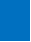 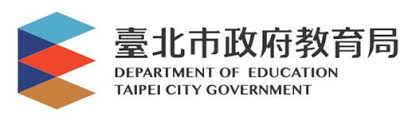 臺北市108學年度公私立高級中等以下學校交通安全教育訪視實施計畫108年 6月 28 日北市教終字第10830591651號108年10月18日北市教終字第1083101947號函修訂109年1月22日北市教終字第10930065751號函修訂依據教育部「學校及社會交通安全教育執行作業要點」。教育部「交通安全教育訪視及輔導實施計畫」。內政部、交通部「促進道路交通安全獎勵辦法」。目的促進學校落實交通安全教育，以提高交通安全教育成效。瞭解各級學校交通安全教育實施概況，作為日後輔導考核之參考。主辦單位：臺北市政府教育局(下稱本局) 。協辦單位：臺北市政府交通局、臺北市政府交通管制工程處、臺北市政府停車管理工程處、臺北市政府交通警察大隊。組織與分工臺北市交通安全教育推動小組：由本局邀市府交通局、交工處、停管處及本市交通安全績優學校代表組成，並分組至受評學校進行交通安全教育實地訪評作業。臺北市交通安全教育獎優輔導小組：由本局邀請專家及歷屆績優學校代表組成，至本局提報參加交通安全教育績優學校評選之獎優(全國金安獎評選)與精進學校進行精進輔導訪視。學校自我檢核小組：由校長召集學校行政人員及教師代表等組成自我檢核小組，負責學校自我檢核之規劃執行與改善事宜。組別自108學年度起至113學年度實施， 6年內完成本局所屬公私立高級中等以下學校之交通安全教育訪視作業。採「分組」、「分年」方式辦理，以6年為一周期，學校於6年內至少應接受本局實地訪評1次。各年度受評學校分組如下：高中職組（含完全中學與特殊學校）：本組含高中49校、高職16校及特殊學校4校，共計69校；每年預計訪評10～15所學校。國中組：本組計有61校；每年預計訪評10～15所學校。國小組：本組計有150校；每年預計訪評25～30所學校。實施期程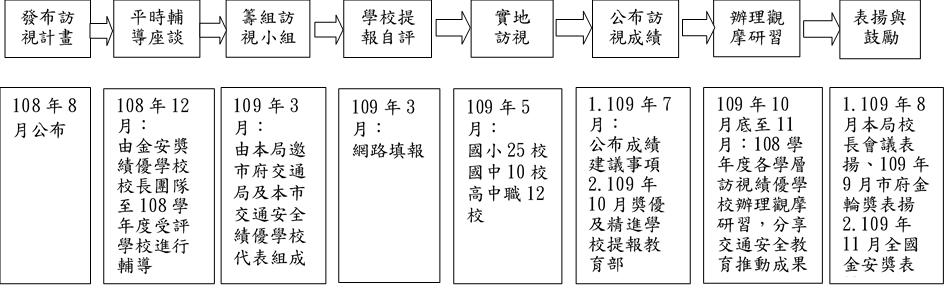 實施方式及內容訪視項目、內容及配分訪視範圍：107至108學年度學校辦理交通安全教育執行成效。訪視內容及項目（參照教育部每年公布之各學層執行交通安全教育訪視表調整）高中職組組織與計畫執行（16％）。教學與輔導（66％）。創新措施與優良事蹟（18％）。國民中學組組織、計畫與宣導（25％）。教學與活動（30％）。交通安全與輔導（40％）。創新與重大成效（5％）。國民小學組組織、計畫與宣導（25％）。教學與活動（30％）。交通安全與輔導（40％）。創新與重大成效（5％）。拾、獎勵與輔導本市訪視等第及獎懲標準特優（90-100分）：有功人員記功1次1人、嘉獎2次2人、嘉獎1次6人。優等（80-89分）：有功人員敘嘉獎2次2人、嘉獎1次5人。甲等（70-79分）：有功人員敘嘉獎2次1人、嘉獎1次2人。乙等（60-69分）：不予獎懲。丙等（59分以下）：校長及主辦人員列入年終考績參考並列為「應輔導改善學校」，納入下年度複評學校。績優學校臺北市交通安全教育推動小組依各受訪視學校實際情形，擇優高中職組○校、國中組○校及國小組○校為「績優學校」，提報本市金輪獎表揚。擇優高中職組2校、國中組2校及國小組2校為「獎優學校」代表本市參加教育部交通安全教育績優學校(全國金安獎)評選，另提報國小1校、國中1校參加教育部交通安全教育績優學校評選之「精進」學校，進行交通安全教育精進輔導。榮獲全國金安獎特優者：由教育部公開表揚，校長及主辦人員記功1次3人、相關人員敘嘉獎2次3人、嘉獎1次10人。參加全國金安獎者：。成績評列優等學校，校長及主辦人員記功1次2人、相關人員敘嘉獎2次2人、嘉獎1次8人。成績評列甲等學校，校長及主辦人員記功1次1人、相關人員敘嘉獎2次2人、嘉獎1次6人。榮獲本市金輪獎者：由臺北市政府公開表揚，主辦人員記功1次1人、校長及相關承辦人員敘嘉獎2次2人，嘉獎1次6人。「金輪獎」與臺北市108學年度公私立高級中等以下學校交通安全教育訪視獎懲標準與敘獎屬同一年度，採擇優不重複敘獎。應輔導改善學校輔導對象：訪視成績列丙等者。懲處：校長及主辦人員列入年終考績參考。學校應針對訪視缺失提報「○○學校推展交通安全教育改善計畫」於受評後109年10月31日前函報本局，具體改善情形納入駐區督學視導範圍及次年度複評對象。辦理本活動有功人員，由本局依相關規定辦理敘獎。拾壹、本案所需經費由本局及交通部相關專案計畫補助款支應。拾貳、本計畫經本局核定後實施，修訂時亦同。臺北市108學年度公私立高級中等以下學校交通安全教育「高中職組」實地訪視日期暨訪視人員一覽表臺北市108學年度公私立高級中等以下學校交通安全教育「國中組」實地訪視日期暨訪視人員一覽表臺北市108學年度公私立高級中等以下學校交通安全教育「國小組」實地訪視日期暨訪視人員一覽表臺北市108學年度公私立高級中等以下學校交通安全教育實地訪視日期暨訪視人員一覽表-國小組 臺北市108學年度公私立高級中等以下學校交通安全教育實地訪視訪視人員提醒事項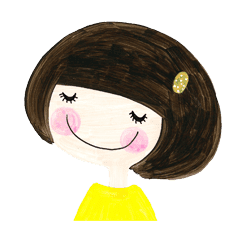 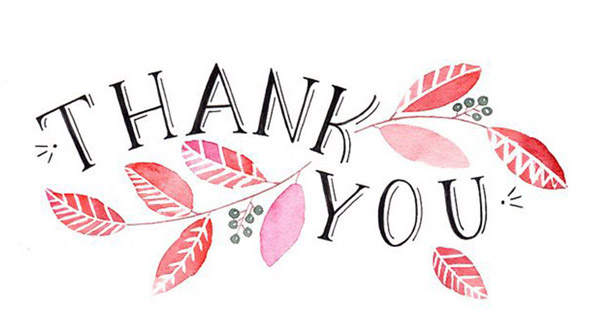 臺北市108學年度公私立高級中等以下學校交通安全教育訪視實地訪視作業流程一、訪視時程：　（一）109年5月1日（星期五）至109年5月29日（星期五）　（二）訪視日期由本局統一排定，受評學校若因故需更改訪視日期，請於訪視日期前函知本局申請變更訪視日期並敘明理由。二、訪視流程：(一)高中職組/國中組(二)國小組三、流程說明：　（一）人員介紹：1.請校長介紹學校業務相關人員。2.請召集人介紹訪視委員，並說明訪視重點。（二）簡　　報：簡報內容以內含學校交通安全基本資料及周邊環境簡介，並依所屬學層「自評表」所列各指標相關內容為主（三）情境參觀：請受評學校事先安排參觀動線並陪同參觀。（四）資料檢閱：各校於訪視前一周將交通安全教育資料與成果放置於貴校交通安全教育網頁(依自評表評分標準提供佐證資料)，並將該網頁連結於學校網站首頁。請受評學校當日備妥「自評表」及更新的「自我檢核表」(內容應更新至109年3月31日)紙本並於訪視前一周將電字檔放置於貴校交通安全教育網頁。請受評學校安排人員陪同訪視委員檢閱資料。當天請幫委員準備筆記型電腦或平板以利資料檢閱。（五）綜合座談：1.訪視委員簡要報告訪視結果與建議。   2.受評學校有關人員補充說明及建議。臺北市108學年度公私立高級中等以下學校交通安全教育實地訪視學校協助及準備事項訪視前協助事項停車位預留：請預留停車位給開車前往之委員，若貴校無停車空間，請聯繫終身教育科張家瑜老師，連絡電話1999分機6422、手機0906777580。。午餐代訂：上午受評學校請協助訂購出席委員、督學及行政人員(6個)便當，並提供發票或收據交予本局行政人員，本局人員將直接以現金支付貴校出席委員之誤餐費用，教育局統編03718702。訪視資料準備：受評及檢核資料：請貴校準備電腦或IPAD進行資料審閱，並提供委員部分紙本資料以利紀錄回饋，如下表：訪視成果備查：訪視結束後，將簽到表繳交訪視行政人員；一週內將下列資料電子函報教育局。      學校基本資料與周邊環境簡介資料說明學校位置、面積、校內停車空間(例如﹕校車、小客車、機車、腳踏車等)、以及鄰近的其他學校。學生人數(區分日夜間部)、教職員人數。學生上放學所使用之交通工具(例如﹕火車、捷運、公車或客運車、家長汽車接送、家長機車接送、開小汽車、騎機車、騎腳踏車、走路等)的約略人數及比例。學生上放學情形(例如﹕學生上放學主要通行校門及路線、校車行駛路線、家長接送區及路線、有交通警察、教官、導護人員或學校交通隊等管理之路口等)。學校周邊臨接的主要道路名稱、道路特性(例如﹔道路寬度、車道數、有無慢車道及人行道、人行天橋或地下道、交叉路口位置、路邊停車情形、路邊商家占用道路情形、客運或公車站位置等)。上放學尖峰時學校周邊的交通情形(例如：車流量大小、大型車多不多等)。學校特殊交通安全情形及其因應作為。108學年度高級中等學校交通安全教育自評表自評總分________   等第______填表人簽章:                              校長簽章:填表日期:中華民國_____年______月______日108學年度高級中等學校交通安全教育訪視委員評分表學校名稱：                                 訪視日期：109/5/ (    )           108學年度高級中等學校交通安全教育訪視評分參考標準年度主題:衡量及提升交通安全教育績效。貳、交通安全教育四大核心能力我看得見您，您看得見我，交通最安全。謹守安全空間-不作沒有絕對安全把握之交通行為。利他用路觀-不作妨礙他人安全與方便之交通行為。防衛兼顧的用路行為-不作事故的製造者，也不成為無辜的事故受害者。參、交通全教育五大運動車頭朝外停車：不撞行人、迅速逃生、方便充電。乘客責任：協助駕駛人清醒與專心、全車生命保障。下車時向公車及計程車司機說「謝謝」：感恩鼓勵。對禮讓行人的車輛駕駛揮手點頭致謝：感謝與感動。保護長者及婦孺安全地穿越路口：公平正義與人性。肆、高級中學交通安全教育訪視參考標準：108學年度國民中學交通安全教育自評表自評總分________   等第______填表人簽章:                              校長簽章:填表日期:中華民國_____年______月______日108學年度國民中學交通安全教育訪視委員評分表  學校名稱：                             訪視日期：109/5/ (    )           108學年度國民中學交通安全教育核心能力及訪視評分參考標準年度主題:衡量及提升交通安全教育績效。貳、交通安全教育四大核心能力我看得見您，您看得見我，交通最安全。謹守安全空間-不作沒有絕對安全把握之交通行為。利他用路觀-不作妨礙他人安全與方便之交通行為。防衛兼顧的用路行為-不作事故的製造者，也不成為無辜的事故受害者。參、交通全教育五大運動車頭朝外停車：不撞行人、迅速逃生、方便充電。乘客責任：協助駕駛人清醒與專心、全車生命保障。下車時向公車及計程車司機說「謝謝」：感恩鼓勵。對禮讓行人的車輛駕駛揮手點頭致謝：感謝與感動。保護長者及婦孺安全地穿越路口：公平正義與人性。肆、國民中學交通安全教育訪視參考標準：108學年度國民小學交通安全教育自評表自評總分________   等第______填表人簽章:                              校長簽章:填表日期:中華民國_____年______月______日108學年度國民小學交通安全教育訪視委員評分表學校名稱：                                訪視日期：108學年度國民小學交通安全教育核心能力及訪視評分參考標準年度主題:衡量及提升交通安全教育績效。貳、交通安全教育四大核心能力我看得見您，您看得見我，交通最安全。謹守安全空間-不作沒有絕對安全把握之交通行為。利他用路觀-不作妨礙他人安全與方便之交通行為。防衛兼顧的用路行為-不作事故的製造者，也不成為無辜的事故受害者。參、交通全教育五大運動車頭朝外停車：不撞行人、迅速逃生、方便充電。乘客責任：協助駕駛人清醒與專心、全車生命保障。下車時向公車及計程車司機說「謝謝」：感恩鼓勵。對禮讓行人的車輛駕駛揮手點頭致謝：感謝與感動。保護長者及婦孺安全地穿越路口：公平正義與人性。肆、國民小學交通安全教育訪視參考標準：臺北市108學年度公私立高級中等以下學校交通安全教育訪視實地訪視總成績表（高中職組）臺北市108學年度公私立高級中等以下學校交通安全教育訪視實地訪視總成績表（高中職組）臺北市108學年度公私立高級中等以下學校交通安全教育訪視實地訪視總成績表（高中職組）臺北市108學年度公私立高級中等以下學校交通安全教育訪視實地訪視總成績表（高中職組）臺北市108學年度公私立高級中等以下學校交通安全教育訪視實地訪視總成績表（國中組）臺北市108學年度公私立高級中等以下學校交通安全教育訪視實地訪視總成績表（國中組）臺北市108學年度公私立高級中等以下學校交通安全教育訪視實地訪視總成績表（國中組）臺北市108學年度公私立高級中等以下學校交通安全教育訪視實地訪視總成績表（國中組）臺北市108學年度公私立高級中等以下學校交通安全教育訪視實地訪視總成績表（國小組）臺北市108學年度公私立高級中等以下學校交通安全教育訪視實地訪視總成績表（國小組）臺北市108學年度公私立高級中等以下學校交通安全教育訪視實地訪視總成績表（國小組）臺北市108學年度公私立高級中等以下學校交通安全教育訪視實地訪視總成績表（國小組）臺北市108學年度公私立高級中等以下學校交通安全教育訪視實地訪視總成績表（國小組）臺北市108學年度公私立高級中等以下學校交通安全教育訪視實地訪視總成績表（國小組）臺北市108學年度公私立高級中等以下學校交通安全教育訪視實地訪視總成績表（國小組）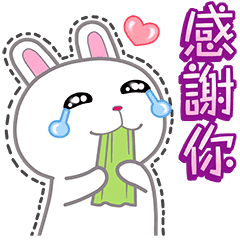 臺北市108學年度公私立高級中等以下學校交通安全教育實地訪視綜合座談會議紀錄壹、組別：高中職組 國中組  國小組貳、受評學校：參、訪視時間：109年5月  日(星期   )   午   時   分肆、記錄人員：伍、會議紀錄：（一）優點(請依各訪視項目說明)    1.2.3.4.（二）待改善項目(請依各訪視項目說明)    1.2.3.4.（三）建議事項陸、散會：____午____時____分。柒、交通安全情境改善(請提供學校交通安全教育情境改善或待改善照片，並提供200字以內說明。)※備註：本表單請自行增修運用臺北市108學年度公私立高級中等以下學校交通安全教育訪視實地訪視簽到單壹、組別：高中職組 國中組  國小組貳、受評學校：參、訪視時間：109年5月  日(星期   )   午   時   分臺北市108學年度公私立高級中等以下學校交通安全教育實地訪視訪視人員通訊錄一、交通委員二高中組委員三、國中組委員四、國小組委員五、督學及行政人員臺北市108學年度公私立高級中等以下學校交通安全教育訪視實施計畫P.02臺北市108學年度公私立高級中等以下學校交通安全教育實地訪視日期暨訪視人員一覽表P.07臺北市108學年度公私立高級中等以下學校交通安全教育實地訪視訪視人員提醒事項P.11實地訪視作業流程P.12-13實地訪視學校協助及準備事項P.14學校基本資料與周邊環境簡介資料說明P.15108學年度高級中等學校交通安全教育自評表P.16-18108學年度高級中等學校交通安全教育評分表及參考標準P.19-23108學年度國民中學交通安全教育自評表P.24-27108學年度中等學校交通安全教育評分表及參考標準P.28-33108學年度國民小學交通安全教育自評表P.34-37108學年度國民小學交通安全教育評分表及參考標準P.38-43臺北市108學年度公私立高級中等以下學校交通安全教育實地訪視簽到單總成績表P.44-58臺北市108學年度公私立高級中等以下學校交通安全教育實地訪視綜合座談會議紀錄表及簽到單P.59-61臺北市108學年度公私立高級中等以下學校交通安全教育實地訪視訪視人員通訊錄P.62-64實施時間實施內容108年8月31日前1. 本局發布108學年度交通安全教育訪視計畫、評選報告表及108學年度受評學校名單。2. 學校應於開學前擬訂年度交通安全教育實施計畫，並成立學校交通安全教育自我檢核小組。108年11月22日前本市所屬公私立高級中等以下學校均應報名參加108年度各場次交通安全觀摩研習會。各校於108年11月22日前上網填報「辦理交通安全教育基本指標自我檢核表」。108年12月1日~12月31日本局辦理108學年度受評學校平時輔導座談，協助學校精進交通安全教育推動與實施。108年8月～109年4月108學年度受評學校籌備受訪事宜。109年3月籌組訪視小組，由本局邀市府交通局(含交工處及停管處)及本市交通安全績優學校代表組成。109年3月30日前受評學校應至本局交通安全教育宣導入口網站（http://sts.tp.edu.tw/）填報「交通安全教育自評表」，更新「辦理交通安全教育基本指標自我檢核表」。109年3月31日前本局函送108學年度受評學校「臺北市108學年度高級中等以下學校交通安全教育訪視實地訪評工作手冊」。109年4～5月本局駐區督學協助視導108學年度受評學校填報「交通安全教育自評表」內容。109年5月1日~本局至108學年度受評學校進行實地訪視作業。109年7月本局發布108學年度受評學校交通安全教育訪視結果，受評學校依本計畫主動辦理獎懲事宜。績優學校由本局提送8月份各校長會議及本市金輪獎頒獎典禮表揚。108學年度受評學校應於108年11月22日前上網填報自我追蹤檢核表及後續辦理情形回覆表，具體改善情形則納入109年4～5月駐區督學視導項目。108學年度受評成績列「丙等」之「應輔導改善學校」於108年10月31日前函報改善計畫。109年9月~11月由108學年度各學層訪視績優學校辦理交通安全教育觀摩研習會。108學年度5月已受評學校(績優學校)於9月15日前報送交通安全受評資料及推動成果資料予108學年度交通安全教育研習觀摩會承辦學校。109年10月~110年4月駐區督學至108學年度5月受評學校進行追蹤、複查交通安全教育執行情況。本局推薦108學年度獎優學校(計有6校，國小2校、國中2校、高中職2校) 參加109學年度交通安全教育績優學校評選(全國金安獎複評)。本局提報108學年度精進學校(計有2校，國小1校、國中1校)參加教育部109學年度交通安全教育績優學校評選之精進學校，進行交通安全教育精進輔導。辦理108學年度交通安全績優學校之精進方案輔導訪視與經費補助作業。110年8月教育部公布金安獎複評成績。110年11月行政院全國金安獎頒獎。項目實施對象實施時間實施方式及內容自我檢核本局所屬公私立高級中等以下學校每年均需進行自我檢核108年8月：本局發布108學年度訪視計畫、自評表及受評名單108年11月22日前：各校應上網填報「學校辦理交通安全教育基本指標自我檢核」109年3月30日前：108學年度受評學校應上網填報「交通安全教育自評表」各校應於108學年度開學兩周內擬訂108學年度交通安全教育實施計畫，並成立學校交通安全教育自評工作小組。各校均應於108年11月22日前填報「學校辦理交通安全教育基本指標自我檢核表」。填報範圍以107至108學年度學校辦理交通安全教育執行成效為主。本局函發通知108學年度受評學校上網填報綜合報告表及國民小學、國民中學、高級中等學校執行「交通安全教育自評表」。實地訪視本局公告之各學年度受評學校109年5月：本局至108學年度受評學校訪視109年8月：公告109學年度受評學校名單108學年度訪視內容以107學年度至108學年度學校辦理交通安全教育執行成效為主。內容包括：「交通安全教育自評表」所列各訪視項目之執行與佐證資料及校園交通安全相關環境等。本局組成訪視小組至受評學校進行資料檢閱、校園參觀、人員訪談及綜合座談。自我追蹤檢核108學年度受評學校受評後3個月內自我追蹤檢核表內容包括：訪視委員共通性建議事項辦理情形調查表、訪視委員對受評學校所提改進建議項目之辦理情形。受評學校應於109年10月31日前上網填報自我追蹤檢核表。具體改善情形納入109年10月至110年4月駐區督學視導範圍。另訪視成績評列丙等學校，應於109年10月31日前提報「○○學校推展交通安全教育改善計畫」函報本局。督學視導本局所屬公私立高級中等以下學校109年10月~110年4月本局駐區督學至108學年度5月受評學校追蹤、複查交通安全教育執行情況。觀摩研習會本局所屬公私立高級中等以下學校應指派承辦交通安全業務主管層級人員參訓109年10月下旬~109年11月承辦單位：本市108學年度訪視績優學校。高中職組：108學年度訪視績優高中/職。國 中 組：108學年度訪視績優國中。國 小 組：108學年度訪視績優國小。活動內容：交通安全教育政策宣導、「績優學校」分享交通安全教育推動成果、專題演講及綜合座談等。實施方式：108學年度受評學校應於109年9月15日前提供學校交通安全連結網址予承辦之績優學校。獎優方案108學年度獲評獎優及精進之學校109年8月至110年4月本局組成獎優卓越方案輔導訪視小組至績優學校，以經驗分享、實地會勘等方式協助學校精進專業知能。補助經費協助學校改善相關設施設備。規劃參訪行程，汲取他校辦理經驗。場次輔導日期時間輔導日期時間受評學校訪 視 輔 導 人 員訪 視 輔 導 人 員訪 視 輔 導 人 員訪 視 輔 導 人 員場次輔導日期時間輔導日期時間受評學校召集人教育委員交通委員行政單位15/5(二)10:00-12:00西松高級中學(含國中部)陳貴生
校長周正中教官連詠順主教交工處賴怡婷股長官月蘭督學終身科黃冠禎科員15/5(二)14:00-16:00滬江高級中學陳貴生
校長周正中教官連詠順主教交工處賴怡婷股長朱克儉督學終身科黃冠禎科員25/8(五)10:00-12:00市立啟智學校朱逸華校長曾明源主教周正中教官交工處鄧琇文工程員張寶莉督學中教科黃姿驊科員25/8(五)14:00-16:00陽明高級中學(含國中部)朱逸華校長曾明源主教周正中教官交工處鄧琇文工程員張寶莉督學中教科黃姿驊科員35/12(二)10:00-12:00成功高級中學陳貴生
校長鳳錦暉主教李玉龍教官交工處賴怡婷股長許裕陞督學終身科張家瑜老師35/12(二)14:00-16:00強恕高級中學陳貴生
校長鳳錦暉主教李玉龍教官交工處賴怡婷股長許裕陞督學終身科張家瑜老師45/14(四)10:00-12:00市立景美女子高級中學王意蘭校長鳳錦暉主教王鼎權教官交工處賴怡婷股長朱克儉督學終身科張家瑜老師45/14(四)14:00-16:00私立東山高中(含國中部)王意蘭校長鳳錦暉主教王鼎權教官交工處賴怡婷股長朱克儉督學終身科張家瑜老師55/19(二)10:00-12:00喬治高級工商職業學校王意蘭校長王鼎權教官李玉龍教官交工處賴怡婷股長李朝盛督學終身科郭舒珊股長55/19(二)14:00-16:00大安高級工業職業學校王意蘭校長王鼎權教官李玉龍教官交工處賴怡婷股長李朝盛督學終身科郭舒珊股長65/26(二)14:00教育局召開高中職組檢討會議(高中職組委員參加)召開高中職組檢討會議(高中職組委員參加)召開高中職組檢討會議(高中職組委員參加)召開高中職組檢討會議(高中職組委員參加)76/12(五)09:30教育局總檢討會議(全體委員參加)總檢討會議(全體委員參加)總檢討會議(全體委員參加)總檢討會議(全體委員參加)場次輔導日期時間輔導日期時間受評學校訪 視 輔 導 人 員訪 視 輔 導 人 員訪 視 輔 導 人 員訪 視 輔 導 人 員場次輔導日期時間輔導日期時間受評學校召集人教育委員交通委員行政單位15/1(五)10:00-12:00中山國民中學梁振道校長簡毓玲校長呂淑珍校長交工處
賴怡婷股長官月蘭督學中教科15/1(五)14:00-16:00西湖國民中學梁振道校長簡毓玲校長呂淑珍校長交工處鄧琇文工程員蔡  實督學中教科黃姿驊科員25/5(二)10:00-12:00士林國民中學簡毓玲校長李珀玲校長(素)潘姿伶校長停管處
葉志韋股長張寶莉督學中教科黃姿驊科員25/5(二)14:00-16:00新民國民中學簡毓玲校長李珀玲校長(素)潘姿伶校長停管處梁力元股長曾淑姿督學(素)中教科黃姿驊科員35/8(五)10:00-12:00木柵國民中學李珀玲校長(素)楊淑萍校長呂淑珍校長停管處梁力元股長朱克儉督學終身科黃冠禎科員35/8(五)14:00-16:00瑠公國民中學李珀玲校長(素)楊淑萍校長呂淑珍校長停管處葉志韋股長官月蘭督學終身科黃冠禎科員45/11(一)10:00-12:00螢橋國民中學呂淑珍校長楊淑萍校長李珀玲校長(素)交工處賴怡婷股長許裕陞督學終身科郭舒珊股長45/11(一)14:00-16:00龍門國民中學呂淑珍校長楊淑萍校長李珀玲校長(素)交工處賴怡婷股長李朝盛督學終身科郭舒珊股長55/22(五)10:00-12:00忠孝國民中學楊淑萍校長梁振道校長潘姿伶校長交工處鄧琇文工程員穆慧儀督學終身科張家瑜老師55/22(五)14:00-16:00龍山國民中學楊淑萍校長梁振道校長潘姿伶校長交工處賴怡婷股長許裕陞督學終身科張家瑜老師65/22(五)16:00龍山國民中學召開國中組檢討會議(國中組委員參加)召開國中組檢討會議(國中組委員參加)召開國中組檢討會議(國中組委員參加)召開國中組檢討會議(國中組委員參加)76/12(五)09:30教育局總檢討會議(全體委員參加)總檢討會議(全體委員參加)總檢討會議(全體委員參加)總檢討會議(全體委員參加)場次輔導日期時間輔導日期時間受評學校訪 視 輔 導 人 員訪 視 輔 導 人 員訪 視 輔 導 人 員訪 視 輔 導 人 員場次輔導日期時間輔導日期時間受評學校召集人委員交通委員行政單位15/1(五)10:00-12:00文山區興隆國小莊明達校長(素)李莉莉校長王格忠主任停管處葉志韋股長朱克儉督學終身科張家瑜老師15/1(五)13:30-15:30內湖區康寧國小莊明達校長(素)李莉莉校長王格忠主任停管處梁力元股長蔡  實督學終身科張家瑜老師25/5(二)10:00-12:00士林區雙溪國小連寬寬校長李莉莉校長王格忠主任交通局林淑琴專員張寶莉督學終身科張家瑜老師25/5(二)13:30-15:30士林區芝山國小連寬寬校長李莉莉校長王格忠主任交通局林淑琴專員張寶莉督學終身科張家瑜老師35/7(四)10:00-12:00中山區濱江國小連寬寬校長張禎娟校長王格忠主任停管處葉志韋股長穆慧儀督學終身科張家瑜老師35/7(四)13:30-15:30中山區永安國小連寬寬校長張禎娟校長王格忠主任停管處梁力元股長穆慧儀督學終身科張家瑜老師45/8(五)10:00-12:00北投區泉源國小莊明達校長(素)張禎娟校長陳季鈴主任交通局林淑琴專員曾淑姿督學(素)終身科張家瑜老師45/8(五)13:30-15:30北投區文化國小莊明達校長(素)張禎娟校長陳季鈴主任交通局林淑琴專員曾淑姿督學(素)終身科張家瑜老師55/12(二)10:00-12:00士林區士東國小廖金春校長林碧雲校長張伯謙校長交通局林淑琴專員張寶莉督學終身科郭舒珊股長55/12(二)13:30-15:30北投區奎山小學(含高國中部)廖金春校長林碧雲校長張伯謙校長交通局林淑琴專員曾淑姿督學(素)終身科郭舒珊股長65/14(四)10:00-12:00松山區西松國小莊明達校長(素)李莉莉校長陳季鈴主任停管處葉志韋股長官月蘭督學國教科鄭雅文科員65/14(四)13:30-15:30信義區永春國小莊明達校長(素)李莉莉校長陳季鈴主任停管處梁力元股長官月蘭督學國教科鄭雅文科員75/14(四)10:00-12:00中正區螢橋國小連寬寬校長張禎娟校長王格忠主任交通局林淑琴專員許裕陞督學終身科黃冠禎科員75/14(四)13:30-15:30萬華區新和國小連寬寬校長張禎娟校長王格忠主任交通局林淑琴專員許裕陞督學終身科黃冠禎科員場次輔導日期時間輔導日期時間受評學校訪 視 輔 導 人 員訪 視 輔 導 人 員訪 視 輔 導 人 員訪 視 輔 導 人 員場次輔導日期時間輔導日期時間受評學校召集人委員交通委員行政單位85/15(五)10:00-12:00信義區三興國小廖金春校長林碧雲校長張伯謙校長停管處葉志韋股長停管處梁力元股長官月蘭督學終身科張家瑜老師蔡  實督學終身科張家瑜老師85/15(五)13:30-15:30南港區南港國小廖金春校長林碧雲校長張伯謙校長停管處葉志韋股長停管處梁力元股長官月蘭督學終身科張家瑜老師蔡  實督學終身科張家瑜老師95/19(二)10:00-12:00萬華區龍山國小連寬寬校長林碧雲校長王格忠主任交通局林淑琴專員許裕陞督學終身科張家瑜老師95/19(二)13:30-15:30萬華區大理國小連寬寬校長林碧雲校長王格忠主任交通局林淑琴專員許裕陞督學終身科張家瑜老師105/22(五)10:00-12:00文山區再興小學廖金春校長林碧雲校長張伯謙校長停管處葉志韋股長朱克儉督學終身科黃冠禎科員105/22(五)13:30-15:30文山區指南國小廖金春校長林碧雲校長張伯謙校長停管處梁力元股長朱克儉督學終身科黃冠禎科員115/26(二)10:00-12:00文山區景美國小廖金春校長張禎娟校長張伯謙校長停管處葉志韋股長朱克儉督學國教科鄭雅文科員115/26(二)13:30-15:30文山區景興國小廖金春校長張禎娟校長張伯謙校長停管處梁力元股長朱克儉督學國教科鄭雅文科員125/28(四)10:00-12:00萬華區福星國小莊明達校長(素)李莉莉校長陳季鈴主任交通局林淑琴專員許裕陞督學終身科黃冠禎科員125/28(四)13:30-15:30大安區立人小學(含國中部)莊明達校長(素)李莉莉校長陳季鈴主任交通局林淑琴專員李朝盛督學終身科黃冠禎科員135/29(五)10:00-12:00內湖區南湖國小莊明達校長(素)李莉莉校長陳季鈴主任交通局林淑琴專員蔡  實督學終身科張家瑜老師135/29(五)13:30-15:30在南湖國小召開國小組檢討會議(國小組委員參加)在南湖國小召開國小組檢討會議(國小組委員參加)在南湖國小召開國小組檢討會議(國小組委員參加)在南湖國小召開國小組檢討會議(國小組委員參加)在南湖國小召開國小組檢討會議(國小組委員參加)上午場 流 程時     間時     間主持人人員介紹10:00~10:05（ 5分）召集人和校長簡    報10:05~10:30（25分）校長情境參觀10:30~11:10（40分）校長資料檢閱11:10~11:30（20分）召集人綜合座談11:30~12:00（30分）召集人下午場 流 程時     間時     間主持人人員介紹14:00~14:05（ 5分）召集人和校長簡    報14:05~14:30（25分）校長情境參觀14:30~15:10（40分）校長資料檢閱15:10~15:30（20分）召集人綜合座談15:30~16:00（30分）召集人上午場 流 程時     間時     間主持人人員介紹10:00~10:05（ 5分）召集人和校長簡    報10:05~10:30（25分）校長情境參觀10:30~11:10（40分）校長資料檢閱11:10~11:30（20分）召集人綜合座談11:30~12:00（30分）召集人下午場 流 程時     間時     間主持人人員介紹13:30~13:35（ 5分）召集人和校長簡    報13:35~14:00（25分）校長情境參觀14:00~14:40（40分）校長資料檢閱14:40~15:00（20分）召集人綜合座談15:00~15:30（30分）召集人編號資料內容紙本電子檔備註1平時輔導訪視建議表及修正對照表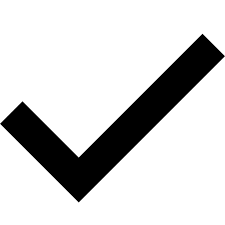 2學校基本資料與周邊環境簡介資料說明P153自評表(以該學層標準表格完成自評分數)高中職P16-18國中P24-27國小P34-374學校簡報5佐證資料(需依自評向度連結於學校網頁)6實地訪視評分表及評分標準，1式3份高中職P19-23國中P28-33國小P38-437簽到表(正本由本局行政人員帶回) P61編號資料內容紙本電子檔備註1平時輔導訪視建議之修正對照表(pdf檔)2學校自評表(含pdf檔及核章掃描檔)3學校簡報pdf檔4.會議記錄(含pdf檔及核章掃描檔)P59-605.簽到表P61學 校 基 本 資 料學 校 基 本 資 料學 校 基 本 資 料學 校 基 本 資 料學 校 基 本 資 料學 校 基 本 資 料學 校 基 本 資 料學校名稱學校地址聯 絡 人聯絡電話聯絡電話電子信箱學生人數日間部進修部進修部面向一：組織與計畫執行(16%)面向一：組織與計畫執行(16%)面向一：組織與計畫執行(16%)面向一：組織與計畫執行(16%)面向一：組織與計畫執行(16%)面向一：組織與計畫執行(16%)分項說明學校具體辦理情行學校具體辦理情行配分配分得分交通安全教育推動組織健全、計畫周詳與落實執行 。成立交通安全教育推動組織交通安全教育推動組織健全、計畫周詳與落實執行 。成立交通安全教育推動組織交通安全教育推動組織健全、計畫周詳與落實執行 。成立交通安全教育推動組織交通安全教育推動組織健全、計畫周詳與落實執行 。成立交通安全教育推動組織交通安全教育推動組織健全、計畫周詳與落實執行 。成立交通安全教育推動組織交通安全教育推動組織健全、計畫周詳與落實執行 。成立交通安全教育推動組織校長擔任主任委員，一級主管及有關職務人員為委員，組織健全。2%2%聘請校外、社區(地區)交通單位關心或愛心人士為委員或顧問。2%2%學期初、學期末召開委員會審查及檢討規劃交通安全教育相關事宜。2%2%召開一次以上全校性會議者。2%2%交通安全教育工作規劃詳盡可行，落實執行與檢討，並有具體紀錄及成果。4%4%能按年度計畫活動籌措經費支應運用。4%4%面向二：教學與輔導(66%)面向二：教學與輔導(66%)面向二：教學與輔導(66%)面向二：教學與輔導(66%)面向二：教學與輔導(66%)面向二：教學與輔導(66%)1.交通安全教育資料蒐集與設計之具體作為 ：1.交通安全教育資料蒐集與設計之具體作為 ：1.交通安全教育資料蒐集與設計之具體作為 ：1.交通安全教育資料蒐集與設計之具體作為 ：1.交通安全教育資料蒐集與設計之具體作為 ：1.交通安全教育資料蒐集與設計之具體作為 ：運用主管機關函送或自行蒐集相關教材、教具實施交通安全教育。4%4%派員參加交通安全巡迴教育種子教官培訓及全國交通安全教育研討會等相關活動，並能在適當時機辦理推廣宣教。4%4%能運用學校各種傳播媒體或自製海報、印發交通安全宣導資料。4%4%2.交通安全教育教學教案設計與融入教學活動之具體作為2.交通安全教育教學教案設計與融入教學活動之具體作為2.交通安全教育教學教案設計與融入教學活動之具體作為2.交通安全教育教學教案設計與融入教學活動之具體作為2.交通安全教育教學教案設計與融入教學活動之具體作為2.交通安全教育教學教案設計與融入教學活動之具體作為編撰交通安全教育教案並呈現教學單元進度表，且有教學活動、成效考核分析及輔導紀錄12%3.交通安全教育有關校園、社團、宣導教育活動之具體作為。3.交通安全教育有關校園、社團、宣導教育活動之具體作為。3.交通安全教育有關校園、社團、宣導教育活動之具體作為。3.交通安全教育有關校園、社團、宣導教育活動之具體作為。3.交通安全教育有關校園、社團、宣導教育活動之具體作為。3.交通安全教育有關校園、社團、宣導教育活動之具體作為。輔導學生設立交通安全相關社團，推廣校園交通安全宣導活動及服務工作。輔導學生設立交通安全相關社團，推廣校園交通安全宣導活動及服務工作。4%舉辦學生交通安全活動、訓練、研習、比賽等。舉辦學生交通安全活動、訓練、研習、比賽等。4%輔導學生社團，結合社區並運用社區各種資源，推展交通安全教育、宣導工作。輔導學生社團，結合社區並運用社區各種資源，推展交通安全教育、宣導工作。4%4.校園周邊環境改善、學生事故預防處理與交通違規輔導具體措施。4.校園周邊環境改善、學生事故預防處理與交通違規輔導具體措施。4.校園周邊環境改善、學生事故預防處理與交通違規輔導具體措施。4.校園周邊環境改善、學生事故預防處理與交通違規輔導具體措施。4.校園周邊環境改善、學生事故預防處理與交通違規輔導具體措施。4.校園周邊環境改善、學生事故預防處理與交通違規輔導具體措施。檢視學校附近交通安全狀況，針對危險路段(口)研訂改進措施。檢視學校附近交通安全狀況，針對危險路段(口)研訂改進措施。6%對學生發生之事故及學生違規事件加以整理、分析，並研訂改進措施。對學生發生之事故及學生違規事件加以整理、分析，並研訂改進措施。6%5.校內環境交通安全規劃與上、放學交通安全維護具體措施。5.校內環境交通安全規劃與上、放學交通安全維護具體措施。5.校內環境交通安全規劃與上、放學交通安全維護具體措施。5.校內環境交通安全規劃與上、放學交通安全維護具體措施。5.校內環境交通安全規劃與上、放學交通安全維護具體措施。5.校內環境交通安全規劃與上、放學交通安全維護具體措施。校區內停車設施、行人與車輛動線、上放學時段學校校門人車出入動線規劃及管理(制)情形良好。校區內停車設施、行人與車輛動線、上放學時段學校校門人車出入動線規劃及管理(制)情形良好。10%建立學生通學路隊組織，並規劃放學路隊與路線。建立學生通學路隊組織，並規劃放學路隊與路線。4%家長接送區位置規畫得宜，且有搭配相關設施。家長接送區位置規畫得宜，且有搭配相關設施。4%面向三：創新措施與優良事蹟 (18%)面向三：創新措施與優良事蹟 (18%)面向三：創新措施與優良事蹟 (18%)面向三：創新措施與優良事蹟 (18%)面向三：創新措施與優良事蹟 (18%)面向三：創新措施與優良事蹟 (18%)1.具體交通安全教育創新措施。1.具體交通安全教育創新措施。1.具體交通安全教育創新措施。1.具體交通安全教育創新措施。1.具體交通安全教育創新措施。1.具體交通安全教育創新措施。舉辦全校性(師生全體)交通安全具創意競賽或宣導活動，有具體效果者。4%校園內交通安全相關規劃與設計具有創新或特點值得表揚。4% 針對學校周遭交通環境，研擬教育宣導之創新做法。4%2.交通安全教育特殊優良事蹟。2.交通安全教育特殊優良事蹟。2.交通安全教育特殊優良事蹟。2.交通安全教育特殊優良事蹟。2.交通安全教育特殊優良事蹟。2.交通安全教育特殊優良事蹟。自製教學教具具有創意者或能獲得各種社區資源，而得以改進交通安全教育策略，有創意及成效。3%其他有特殊優良事蹟或具體進步情形或道路交通零事故者。實施   小時教師交通安全知能研習將「防制酒後駕車」列為重點宣導項目加強高三學生機車駕駛安全宣導至少2小時無照駕駛輔導紀錄或未有無照駕駛情形實施   小時教師交通安全知能研習將「防制酒後駕車」列為重點宣導項目加強高三學生機車駕駛安全宣導至少2小時無照駕駛輔導紀錄或未有無照駕駛情形實施   小時教師交通安全知能研習將「防制酒後駕車」列為重點宣導項目加強高三學生機車駕駛安全宣導至少2小時無照駕駛輔導紀錄或未有無照駕駛情形3%學 校 自 評 特 色 與 優 點學 校 自 評 特 色 與 優 點學 校 自 評 特 色 與 優 點學 校 自 評 特 色 與 優 點學 校 自 評 特 色 與 優 點學 校 自 評 特 色 與 優 點訪視項目配分得分得分總計分數等第組織與計畫執行1690~100特優教學與輔導6680~89優創新措施與優良事蹟1870~79甲總計10060~69乙59以下丙訪視項目訪視項目特色優點及建議事 配分評分面向ㄧ組織與計畫執行一、交通安全教育推動組織健全、計畫周詳與落實執行。16面向二教學與輔導二-1交通安全教育資料蒐集與設計之具體作為。12面向二教學與輔導二-2交通安全教育教學教案設計與融入教學活動之具體作為12面向二教學與輔導二-3交通安全教育有關校園、社團、宣導教育活動之具體作為。12訪視項目訪視項目訪視項目特色優點及建議事 配分評分二-4校園周邊環境改善、學生事故預防處理與交通違規輔導具體措施。二-4校園周邊環境改善、學生事故預防處理與交通違規輔導具體措施。12二-5校內環境交通安全規劃與上、放學交通安全維護具體措施二-5校內環境交通安全規劃與上、放學交通安全維護具體措施18面向三創新措施與優良事蹟面向三創新措施與優良事蹟三-1具體交通安全教育創新措施。12面向三創新措施與優良事蹟面向三創新措施與優良事蹟三-2交通安全教育特殊優良事蹟。6訪視委員簽名訪視委員簽名合計面向一：組織與計畫執行(16%) 面向一：組織與計畫執行(16%) 面向一：組織與計畫執行(16%) 面向一：組織與計畫執行(16%) 面向一：組織與計畫執行(16%) 面向一：組織與計畫執行(16%) 分項說明應辦理事項配分配分得分得分1.交通安全教育推動組織健全、計畫周詳與落實執行 (16%)：成立交通安全教育推動組織1.交通安全教育推動組織健全、計畫周詳與落實執行 (16%)：成立交通安全教育推動組織1.交通安全教育推動組織健全、計畫周詳與落實執行 (16%)：成立交通安全教育推動組織1.交通安全教育推動組織健全、計畫周詳與落實執行 (16%)：成立交通安全教育推動組織1.交通安全教育推動組織健全、計畫周詳與落實執行 (16%)：成立交通安全教育推動組織1.交通安全教育推動組織健全、計畫周詳與落實執行 (16%)：成立交通安全教育推動組織校長擔任主任委員，一級主管及有關職務人員為委員，組織健全。□無0□部分符合1.0~1.9□完全符合2.02%2%聘請校外、社區(地區)交通單位關心或愛心人士為委員或顧問。□無0□部分符合1.0~1.9□完全符合2.02%2%學期初、學期末召開委員會審查及檢討規劃交通安全教育相關事宜。□無0□定期開會有紀錄1.0~2.0□有具體辦理情形2.1~2.02%2%召開一次以上全校性會議者。□無0□定期開會1.0~1.4□有紀錄1.5~1.8□有具體辦理情形1.9~2.02%2%2.交通安全教育工作規劃詳盡可行，落實執行與檢討，並有具體紀錄及成果。□無0□計畫具體詳實1.5~2.0□確實執行有完整紀錄可查2.1~2.5□成果具體豐碩2.6~3.04%4%3.能按年度計畫活動籌措經費支應運   用。□無0□一般業務經費勻支1.0~2.0□交通教育專屬經費2.1~3.0□另有向外尋求補助3.1~4.04%4%面向二：教學與輔導(66%)面向二：教學與輔導(66%)面向二：教學與輔導(66%)面向二：教學與輔導(66%)面向二：教學與輔導(66%)面向二：教學與輔導(66%)分項說明應辦理事項配分配分得分得分1.交通安全教育資料蒐集與設計之具體作為 (12%)：1.交通安全教育資料蒐集與設計之具體作為 (12%)：1.交通安全教育資料蒐集與設計之具體作為 (12%)：1.交通安全教育資料蒐集與設計之具體作為 (12%)：1.交通安全教育資料蒐集與設計之具體作為 (12%)：1.交通安全教育資料蒐集與設計之具體作為 (12%)：運用主管機關函送或自行蒐集相   關教材、教具實施交通安全教育。□無0□確實保管1.5~2.0□充分運用2.1 ~3.0□自行蒐集、設計3.1~4.04%4%派員參加交通安全巡迴教育種子教官培訓及全國交通安全教育研討會等相關活動，並能在適當時機辦理推廣宣教。□無0□學務安全專責課程2.1 ~3.0□融入一般學科3.1~4.04%4%能運用學校各種傳播媒體或自製  海報、印發交通安全宣導資料。□無0□校園情境布置2.5~3.0□活動宣傳3.1~3.5□融入一般學科3.6~4.04%4%2.交通安全教育教學教案設計與融入教學活動之具體作為(12%)：2.交通安全教育教學教案設計與融入教學活動之具體作為(12%)：2.交通安全教育教學教案設計與融入教學活動之具體作為(12%)：2.交通安全教育教學教案設計與融入教學活動之具體作為(12%)：2.交通安全教育教學教案設計與融入教學活動之具體作為(12%)：2.交通安全教育教學教案設計與融入教學活動之具體作為(12%)：編撰交通安全教育教案並呈現教學單元進度表，且有教學活動、成效考核分析及輔導紀錄□無0□編撰教學教案3.0□編撰教學教案並訂有進度表3.1~3.5□編撰教學教案、進度表並具特色3.6~4.0□無0□編撰教學教案3.0□編撰教學教案並訂有進度表3.1~3.5□編撰教學教案、進度表並具特色3.6~4.012%12%編撰交通安全教育教案並呈現教學單元進度表，且有教學活動、成效考核分析及輔導紀錄□少部分領域有教案設計並融入日常教學1.5~2.0□大部分領域有教案設計並融入日常教學2.1~3.5□各領域有教案設計並融入日常教學3.6~4.0□少部分領域有教案設計並融入日常教學1.5~2.0□大部分領域有教案設計並融入日常教學2.1~3.5□各領域有教案設計並融入日常教學3.6~4.012%12%編撰交通安全教育教案並呈現教學單元進度表，且有教學活動、成效考核分析及輔導紀錄□無0□有舉辦成效考核1.5~2.0□成效考核有加以分析2.1~3.5□成效考核結果分析後有實施相關輔導3.6-4.0□無0□有舉辦成效考核1.5~2.0□成效考核有加以分析2.1~3.5□成效考核結果分析後有實施相關輔導3.6-4.012%12%3.交通安全教育有關校園、社團、宣導教育活動之具體作為(12%)：3.交通安全教育有關校園、社團、宣導教育活動之具體作為(12%)：3.交通安全教育有關校園、社團、宣導教育活動之具體作為(12%)：3.交通安全教育有關校園、社團、宣導教育活動之具體作為(12%)：3.交通安全教育有關校園、社團、宣導教育活動之具體作為(12%)：3.交通安全教育有關校園、社團、宣導教育活動之具體作為(12%)：輔導學生設立交通安全相關社團，推廣校園交通安全宣導活動及服務工作。□無0□有社團2.5~3.0□協助上放學交管3.1~3.5□其他具體服務活動3.6~4.0□無0□有社團2.5~3.0□協助上放學交管3.1~3.5□其他具體服務活動3.6~4.04%4%舉辦學生交通安全活動、訓練、研習、比賽等。□無0□靜態藝文活動2.5~3.0□動態藝文活動3.1 ~3.5□研習教育訓練3.6-4.0□無0□靜態藝文活動2.5~3.0□動態藝文活動3.1 ~3.5□研習教育訓練3.6-4.04%4%輔導學生社團，結合社區並運用社區各種資源，推展交通安全教育、宣導工作。□無0□參與活動2.5~3.0□協助辦理3.1 ~3.5□主辦活動3.6-4.0□無0□參與活動2.5~3.0□協助辦理3.1 ~3.5□主辦活動3.6-4.04%4%4.校園周邊環境改善、學生事故預防處理與交通違規輔導具體措施(12%)。4.校園周邊環境改善、學生事故預防處理與交通違規輔導具體措施(12%)。4.校園周邊環境改善、學生事故預防處理與交通違規輔導具體措施(12%)。4.校園周邊環境改善、學生事故預防處理與交通違規輔導具體措施(12%)。4.校園周邊環境改善、學生事故預防處理與交通違規輔導具體措施(12%)。4.校園周邊環境改善、學生事故預防處理與交通違規輔導具體措施(12%)。檢視學校附近交通安全狀況，針對危險路段(口)研訂改進措施。□無0□有檢討2.5~3.0□有對策3.1~4.5□有改善與後續考核4.5~6.0□無0□有檢討2.5~3.0□有對策3.1~4.5□有改善與後續考核4.5~6.06%6%對學生發生之事故及學生違規事件加以整理、分析，並研訂改進措施。□無0□有檢討2.5~3.0□有對策3.1~4.5□有改善與後續考核4.5~6.0□無0□有檢討2.5~3.0□有對策3.1~4.5□有改善與後續考核4.5~6.06%6%5.校內環境交通安全規劃與上、放學交通安全維護具體措施(18%)。5.校內環境交通安全規劃與上、放學交通安全維護具體措施(18%)。5.校內環境交通安全規劃與上、放學交通安全維護具體措施(18%)。5.校內環境交通安全規劃與上、放學交通安全維護具體措施(18%)。5.校內環境交通安全規劃與上、放學交通安全維護具體措施(18%)。5.校內環境交通安全規劃與上、放學交通安全維護具體措施(18%)。校區內停車設施、行人與車輛動線、上放學時段學校校門人車出入動線規劃及管理(制)情形良好。□無0□具體規劃車位、車棚2.0□明確導引2.1~2.5□其他特殊作法2.6~3.0□無0□具體規劃車位、車棚2.0□明確導引2.1~2.5□其他特殊作法2.6~3.010%10%校區內停車設施、行人與車輛動線、上放學時段學校校門人車出入動線規劃及管理(制)情形良好。□無0□具體規劃人車分道動線2.0□明確導引2.1~2.5□其他特殊作法2.6~3.0□無0□具體規劃人車分道動線2.0□明確導引2.1~2.5□其他特殊作法2.6~3.010%10%校區內停車設施、行人與車輛動線、上放學時段學校校門人車出入動線規劃及管理(制)情形良好。□無0□具體規劃人車分道動線2.4□明確導引、與導護2.5~3.5□其他特殊作法3.6~4.0□無0□具體規劃人車分道動線2.4□明確導引、與導護2.5~3.5□其他特殊作法3.6~4.010%10%建立學生通學路隊組織，並規劃放學路隊與路線。□無0□有路隊組織與路線規劃2.4□落實執行2.5~3.5□規劃完善且有創意3.6~4.0□無0□有路隊組織與路線規劃2.4□落實執行2.5~3.5□規劃完善且有創意3.6~4.04%4%家長接送區位置規畫得宜，且有搭配相關設施。□無0□僅規劃汽車或機車接送區2.4□分別規劃汽車及機車接送區2.5~3.5□具體規劃且設施完善3.6~4.0□無0□僅規劃汽車或機車接送區2.4□分別規劃汽車及機車接送區2.5~3.5□具體規劃且設施完善3.6~4.04%4%面向四：創新措施與優良事蹟 (18%)面向四：創新措施與優良事蹟 (18%)面向四：創新措施與優良事蹟 (18%)面向四：創新措施與優良事蹟 (18%)面向四：創新措施與優良事蹟 (18%)面向四：創新措施與優良事蹟 (18%)分項說明應辦理事項應辦理事項配分配分得分1.具體交通安全教育創新措施(12%)。1.具體交通安全教育創新措施(12%)。1.具體交通安全教育創新措施(12%)。1.具體交通安全教育創新措施(12%)。1.具體交通安全教育創新措施(12%)。1.具體交通安全教育創新措施(12%)。舉辦全校性(師生全體)交通安全具創意競賽或宣導活動，有具體效果者。□無0□有辦理(依數量給分)2.5~3.0□自認有創意及效果3.1 ~3.5□被校外認定有創意及效果3.6~4.0□無0□有辦理(依數量給分)2.5~3.0□自認有創意及效果3.1 ~3.5□被校外認定有創意及效果3.6~4.04%4%校園內交通安全相關規劃與設計具有創新或特點值得表揚。□無0□有具體措施(依數量給分)2.5~3.0□自認有創意及效果3.1~3.5□被校外認定有創意及效果3.6~4.0□無0□有具體措施(依數量給分)2.5~3.0□自認有創意及效果3.1~3.5□被校外認定有創意及效果3.6~4.04%4%針對學校周遭交通環境，研擬教育宣導之創新做法。□無0□有具體做法(依數量給分)2.5~3.0□自認有創意及效果3.1~3.5□被校外認定有創意及效果3.6~4.0□無0□有具體做法(依數量給分)2.5~3.0□自認有創意及效果3.1~3.5□被校外認定有創意及效果3.6~4.04%4%2.交通安全教育特殊優良事蹟(6%)。2.交通安全教育特殊優良事蹟(6%)。2.交通安全教育特殊優良事蹟(6%)。2.交通安全教育特殊優良事蹟(6%)。2.交通安全教育特殊優良事蹟(6%)。2.交通安全教育特殊優良事蹟(6%)。自製教學教具具有創意者或能獲得各種社區資源，而得以改進交通安全教育策略，有創意及成效。□無0□有自製教具或爭取社區資源1.5□自製教具且爭取社區資源1.6~2.5□成效良好2.6~3.0□無0□有自製教具或爭取社區資源1.5□自製教具且爭取社區資源1.6~2.5□成效良好2.6~3.03%3%其他有特殊優良事蹟或具體進步情形或道路交通零事故者。□有事故且無具體事蹟成果0□零事故但無具體事蹟成果1.5□有事故但有具體事蹟成果1.6~2.5□零事故且有具體事蹟成果2.6~3.0□有事故且無具體事蹟成果0□零事故但無具體事蹟成果1.5□有事故但有具體事蹟成果1.6~2.5□零事故且有具體事蹟成果2.6~3.03%3%學校基本資料學校基本資料學校基本資料學校基本資料學校基本資料學校名稱學校地址聯絡人連絡電話電子信箱學生人數日間部夜間部自評面向：1.組織、計畫與宣導(25%)自評面向：1.組織、計畫與宣導(25%)自評面向：1.組織、計畫與宣導(25%)自評面向：1.組織、計畫與宣導(25%)自評面向：1.組織、計畫與宣導(25%)自評面向：1.組織、計畫與宣導(25%)自評面向：1.組織、計畫與宣導(25%)自評面向：1.組織、計畫與宣導(25%)自評面向：1.組織、計畫與宣導(25%)自評面向：1.組織、計畫與宣導(25%)自評面向：1.組織、計畫與宣導(25%)自評面向：1.組織、計畫與宣導(25%)自評面向：1.組織、計畫與宣導(25%)自評面向：1.組織、計畫與宣導(25%)自評面向：1.組織、計畫與宣導(25%)分項說明分項說明分項說明分項說明辦理情形說明辦理情形說明配分配分配分配分配分配分得分得分得分1-1成立交通安全教育推動組織，定期召開委員會議，規劃、檢討與改進交通安全教育有關事宜1-1成立交通安全教育推動組織，定期召開委員會議，規劃、檢討與改進交通安全教育有關事宜1-1成立交通安全教育推動組織，定期召開委員會議，規劃、檢討與改進交通安全教育有關事宜1-1成立交通安全教育推動組織，定期召開委員會議，規劃、檢討與改進交通安全教育有關事宜1-1成立交通安全教育推動組織，定期召開委員會議，規劃、檢討與改進交通安全教育有關事宜1-1成立交通安全教育推動組織，定期召開委員會議，規劃、檢討與改進交通安全教育有關事宜1-1成立交通安全教育推動組織，定期召開委員會議，規劃、檢討與改進交通安全教育有關事宜1-1成立交通安全教育推動組織，定期召開委員會議，規劃、檢討與改進交通安全教育有關事宜1-1成立交通安全教育推動組織，定期召開委員會議，規劃、檢討與改進交通安全教育有關事宜1-1成立交通安全教育推動組織，定期召開委員會議，規劃、檢討與改進交通安全教育有關事宜1-1成立交通安全教育推動組織，定期召開委員會議，規劃、檢討與改進交通安全教育有關事宜1-1成立交通安全教育推動組織，定期召開委員會議，規劃、檢討與改進交通安全教育有關事宜1-1成立交通安全教育推動組織，定期召開委員會議，規劃、檢討與改進交通安全教育有關事宜1-1成立交通安全教育推動組織，定期召開委員會議，規劃、檢討與改進交通安全教育有關事宜1-1成立交通安全教育推動組織，定期召開委員會議，規劃、檢討與改進交通安全教育有關事宜1-1-1.組織辦法與架構完整，成員擴大至校外人士，定期召開會議，紀錄完整。1-1-1.組織辦法與架構完整，成員擴大至校外人士，定期召開會議，紀錄完整。1-1-1.組織辦法與架構完整，成員擴大至校外人士，定期召開會議，紀錄完整。1-1-1.組織辦法與架構完整，成員擴大至校外人士，定期召開會議，紀錄完整。4%4%4%4%4%4%1-1-2.訂定實施計畫與相關執行辦法或要點，並就計畫推動情形進行檢討、考核1-1-2.訂定實施計畫與相關執行辦法或要點，並就計畫推動情形進行檢討、考核1-1-2.訂定實施計畫與相關執行辦法或要點，並就計畫推動情形進行檢討、考核1-1-2.訂定實施計畫與相關執行辦法或要點，並就計畫推動情形進行檢討、考核5%5%5%5%5%5%1-2強化教師交通安全教育知能，並進行成效之檢討與回饋1-2強化教師交通安全教育知能，並進行成效之檢討與回饋1-2強化教師交通安全教育知能，並進行成效之檢討與回饋1-2強化教師交通安全教育知能，並進行成效之檢討與回饋1-2強化教師交通安全教育知能，並進行成效之檢討與回饋1-2強化教師交通安全教育知能，並進行成效之檢討與回饋1-2強化教師交通安全教育知能，並進行成效之檢討與回饋1-2強化教師交通安全教育知能，並進行成效之檢討與回饋1-2強化教師交通安全教育知能，並進行成效之檢討與回饋1-2強化教師交通安全教育知能，並進行成效之檢討與回饋1-2強化教師交通安全教育知能，並進行成效之檢討與回饋1-2強化教師交通安全教育知能，並進行成效之檢討與回饋1-2強化教師交通安全教育知能，並進行成效之檢討與回饋1-2強化教師交通安全教育知能，並進行成效之檢討與回饋1-2強化教師交通安全教育知能，並進行成效之檢討與回饋1-2-1.召開全校教職員交通安全教育座談會，並就相關意見或決議事項進行追踪、檢討。1-2-1.召開全校教職員交通安全教育座談會，並就相關意見或決議事項進行追踪、檢討。1-2-1.召開全校教職員交通安全教育座談會，並就相關意見或決議事項進行追踪、檢討。1-2-1.召開全校教職員交通安全教育座談會，並就相關意見或決議事項進行追踪、檢討。4%4%4%4%4%4%1-2-2.辦理交通安全教師研習、示範教學等教師增能多元學習活動，並進行成效檢討與回饋。1-2-2.辦理交通安全教師研習、示範教學等教師增能多元學習活動，並進行成效檢討與回饋。1-2-2.辦理交通安全教師研習、示範教學等教師增能多元學習活動，並進行成效檢討與回饋。1-2-2.辦理交通安全教師研習、示範教學等教師增能多元學習活動，並進行成效檢討與回饋。4%4%4%4%4%4%1-3.向家長與社區民眾進行交通安全宣導。1-3.向家長與社區民眾進行交通安全宣導。1-3.向家長與社區民眾進行交通安全宣導。1-3.向家長與社區民眾進行交通安全宣導。1-3.向家長與社區民眾進行交通安全宣導。1-3.向家長與社區民眾進行交通安全宣導。1-3.向家長與社區民眾進行交通安全宣導。1-3.向家長與社區民眾進行交通安全宣導。1-3.向家長與社區民眾進行交通安全宣導。1-3.向家長與社區民眾進行交通安全宣導。1-3.向家長與社區民眾進行交通安全宣導。1-3.向家長與社區民眾進行交通安全宣導。1-3.向家長與社區民眾進行交通安全宣導。1-3.向家長與社區民眾進行交通安全宣導。1-3.向家長與社區民眾進行交通安全宣導。1-3.利用座談會、網路、活動、公布欄等多元型式或管道向家長與社區民眾進行宣導1-3.利用座談會、網路、活動、公布欄等多元型式或管道向家長與社區民眾進行宣導1-3.利用座談會、網路、活動、公布欄等多元型式或管道向家長與社區民眾進行宣導1-3.利用座談會、網路、活動、公布欄等多元型式或管道向家長與社區民眾進行宣導8%8%8%8%8%8%自評面向：2 教學與活動(30%)自評面向：2 教學與活動(30%)自評面向：2 教學與活動(30%)自評面向：2 教學與活動(30%)自評面向：2 教學與活動(30%)自評面向：2 教學與活動(30%)自評面向：2 教學與活動(30%)自評面向：2 教學與活動(30%)自評面向：2 教學與活動(30%)自評面向：2 教學與活動(30%)自評面向：2 教學與活動(30%)自評面向：2 教學與活動(30%)自評面向：2 教學與活動(30%)自評面向：2 教學與活動(30%)自評面向：2 教學與活動(30%)分項說明分項說明分項說明辦理情形說明辦理情形說明辦理情形說明配分配分配分得分得分得分得分得分得分2-1規劃符合交通安全核心能力的教學課程與設計相關教案，並運用相關資源進行教學。2-1規劃符合交通安全核心能力的教學課程與設計相關教案，並運用相關資源進行教學。2-1規劃符合交通安全核心能力的教學課程與設計相關教案，並運用相關資源進行教學。2-1規劃符合交通安全核心能力的教學課程與設計相關教案，並運用相關資源進行教學。2-1規劃符合交通安全核心能力的教學課程與設計相關教案，並運用相關資源進行教學。2-1規劃符合交通安全核心能力的教學課程與設計相關教案，並運用相關資源進行教學。2-1規劃符合交通安全核心能力的教學課程與設計相關教案，並運用相關資源進行教學。2-1規劃符合交通安全核心能力的教學課程與設計相關教案，並運用相關資源進行教學。2-1規劃符合交通安全核心能力的教學課程與設計相關教案，並運用相關資源進行教學。2-1規劃符合交通安全核心能力的教學課程與設計相關教案，並運用相關資源進行教學。2-1規劃符合交通安全核心能力的教學課程與設計相關教案，並運用相關資源進行教學。2-1規劃符合交通安全核心能力的教學課程與設計相關教案，並運用相關資源進行教學。2-1規劃符合交通安全核心能力的教學課程與設計相關教案，並運用相關資源進行教學。2-1規劃符合交通安全核心能力的教學課程與設計相關教案，並運用相關資源進行教學。2-1規劃符合交通安全核心能力的教學課程與設計相關教案，並運用相關資源進行教學。2-1-1.規劃各年級課程主題與課程架構(含各年級課程間主題銜接關係)及課程安排的時數合宜，且有教學成效檢討與回饋。2-1-1.規劃各年級課程主題與課程架構(含各年級課程間主題銜接關係)及課程安排的時數合宜，且有教學成效檢討與回饋。2-1-1.規劃各年級課程主題與課程架構(含各年級課程間主題銜接關係)及課程安排的時數合宜，且有教學成效檢討與回饋。4%4%4%4%2-1-2.課程內容以與學童相關問題為主，如行人、自行車和乘客(機車、汽車和大客車) 等課程主題。2-1-2.課程內容以與學童相關問題為主，如行人、自行車和乘客(機車、汽車和大客車) 等課程主題。2-1-2.課程內容以與學童相關問題為主，如行人、自行車和乘客(機車、汽車和大客車) 等課程主題。3%3%3%3%2-1-3.善用交通安全相關資源與教案，並積極自編合宜教案。2-1-3.善用交通安全相關資源與教案，並積極自編合宜教案。2-1-3.善用交通安全相關資源與教案，並積極自編合宜教案。3%3%3%3%2-2落實校內交通情境設置與教學，妥善辦理校外教學輔導活動。2-2落實校內交通情境設置與教學，妥善辦理校外教學輔導活動。2-2落實校內交通情境設置與教學，妥善辦理校外教學輔導活動。2-2落實校內交通情境設置與教學，妥善辦理校外教學輔導活動。2-2落實校內交通情境設置與教學，妥善辦理校外教學輔導活動。2-2落實校內交通情境設置與教學，妥善辦理校外教學輔導活動。2-2落實校內交通情境設置與教學，妥善辦理校外教學輔導活動。2-2落實校內交通情境設置與教學，妥善辦理校外教學輔導活動。2-2落實校內交通情境設置與教學，妥善辦理校外教學輔導活動。2-2落實校內交通情境設置與教學，妥善辦理校外教學輔導活動。2-2落實校內交通情境設置與教學，妥善辦理校外教學輔導活動。2-2落實校內交通情境設置與教學，妥善辦理校外教學輔導活動。2-2落實校內交通情境設置與教學，妥善辦理校外教學輔導活動。2-2落實校內交通情境設置與教學，妥善辦理校外教學輔導活動。2-2落實校內交通情境設置與教學，妥善辦理校外教學輔導活動。2-2-1.配合校園環境設置交通標誌、標線、號誌等交通設施，並進行情境教學。2-2-1.配合校園環境設置交通標誌、標線、號誌等交通設施，並進行情境教學。2-2-1.配合校園環境設置交通標誌、標線、號誌等交通設施，並進行情境教學。5%5%5%5%5%5%2-2-2配合校外活動，進行車輛安全審核及逃生演練活動。2-2-2配合校外活動，進行車輛安全審核及逃生演練活動。2-2-2配合校外活動，進行車輛安全審核及逃生演練活動。3%3%3%3%3%3%2-2-3.校外活動有行前說明與行程後檢討會議。2-2-3.校外活動有行前說明與行程後檢討會議。2-2-3.校外活動有行前說明與行程後檢討會議。2%2%2%2%2%2%2-3舉辦各類交通安全活動。2-3舉辦各類交通安全活動。2-3舉辦各類交通安全活動。2-3舉辦各類交通安全活動。2-3舉辦各類交通安全活動。2-3舉辦各類交通安全活動。2-3舉辦各類交通安全活動。2-3舉辦各類交通安全活動。2-3舉辦各類交通安全活動。2-3舉辦各類交通安全活動。2-3舉辦各類交通安全活動。2-3舉辦各類交通安全活動。2-3舉辦各類交通安全活動。2-3舉辦各類交通安全活動。2-3舉辦各類交通安全活動。2-3-1.訂定交通安全活動辦法及實施計畫，且有活動成效檢討與回饋。5%5%5%5%5%2-3-2.交通安全活動能依校本問題設計，且活動內容及型態多樣化。5%5%5%5%5%自評面向：3.交通安全與輔導(40%)自評面向：3.交通安全與輔導(40%)自評面向：3.交通安全與輔導(40%)自評面向：3.交通安全與輔導(40%)自評面向：3.交通安全與輔導(40%)自評面向：3.交通安全與輔導(40%)自評面向：3.交通安全與輔導(40%)自評面向：3.交通安全與輔導(40%)自評面向：3.交通安全與輔導(40%)自評面向：3.交通安全與輔導(40%)自評面向：3.交通安全與輔導(40%)自評面向：3.交通安全與輔導(40%)自評面向：3.交通安全與輔導(40%)自評面向：3.交通安全與輔導(40%)自評面向：3.交通安全與輔導(40%)分項說明分項說明分項說明辦理情形說明辦理情形說明配分配分配分配分配分得分得分得分得分得分3-1建置學生通學資料與運用，並設置路隊及短期補習班接送規劃。3-1建置學生通學資料與運用，並設置路隊及短期補習班接送規劃。3-1建置學生通學資料與運用，並設置路隊及短期補習班接送規劃。3-1建置學生通學資料與運用，並設置路隊及短期補習班接送規劃。3-1建置學生通學資料與運用，並設置路隊及短期補習班接送規劃。3-1建置學生通學資料與運用，並設置路隊及短期補習班接送規劃。3-1建置學生通學資料與運用，並設置路隊及短期補習班接送規劃。3-1建置學生通學資料與運用，並設置路隊及短期補習班接送規劃。3-1建置學生通學資料與運用，並設置路隊及短期補習班接送規劃。3-1建置學生通學資料與運用，並設置路隊及短期補習班接送規劃。3-1建置學生通學資料與運用，並設置路隊及短期補習班接送規劃。3-1建置學生通學資料與運用，並設置路隊及短期補習班接送規劃。3-1建置學生通學資料與運用，並設置路隊及短期補習班接送規劃。3-1建置學生通學資料與運用，並設置路隊及短期補習班接送規劃。3-1建置學生通學資料與運用，並設置路隊及短期補習班接送規劃。3-1-1.詳細完整的學生通學方式資料。3-1-1.詳細完整的學生通學方式資料。4%4%4%4%4%4%4%4%3-1-2.學生路隊組織及短期補習班接送規劃。3-1-2.學生路隊組織及短期補習班接送規劃。4%4%4%4%4%4%4%4%3-2規劃校園進出之人車動線、交通工具停放、交通管制計畫。3-2規劃校園進出之人車動線、交通工具停放、交通管制計畫。3-2規劃校園進出之人車動線、交通工具停放、交通管制計畫。3-2規劃校園進出之人車動線、交通工具停放、交通管制計畫。3-2規劃校園進出之人車動線、交通工具停放、交通管制計畫。3-2-1.通學環境、校內人車動線規劃及交通管制狀況。3-2-1.通學環境、校內人車動線規劃及交通管制狀況。5%5%5%5%5%5%5%5%3-2-2.校內各種交通工具停放設施。3-2-2.校內各種交通工具停放設施。3%3%3%3%3%3%3%3%3-3交通服務及導護的規劃與管理。3-3交通服務及導護的規劃與管理。3-3交通服務及導護的規劃與管理。3-3交通服務及導護的規劃與管理。3-3交通服務及導護的規劃與管理。3-3-1.訂定交通服務隊或糾察隊選拔及表揚辦法，且有良好的訓練計畫與執行狀況(含參與學生人數以及相關的裝備等紀錄資料)。3-3-1.訂定交通服務隊或糾察隊選拔及表揚辦法，且有良好的訓練計畫與執行狀況(含參與學生人數以及相關的裝備等紀錄資料)。4%4%4%4%4%4%4%4%3-3-2.訂定導護工作實施要點及考核獎勵措施，且有良好的執行狀況(含參與導護人數以及相關的裝備等紀錄資料)。3-3-2.訂定導護工作實施要點及考核獎勵措施，且有良好的執行狀況(含參與導護人數以及相關的裝備等紀錄資料)。4%4%4%4%4%4%4%4%3-4針對學生違規、交通事故作統計，並實施輔導作為。3-4針對學生違規、交通事故作統計，並實施輔導作為。3-4針對學生違規、交通事故作統計，並實施輔導作為。3-4針對學生違規、交通事故作統計，並實施輔導作為。3-4針對學生違規、交通事故作統計，並實施輔導作為。3-4-1.統計學生違規、交通事故資料，且有輔導作為。3-4-1.統計學生違規、交通事故資料，且有輔導作為。4%4%4%4%4%4%4%4%3-4-2利用學區交通事故資料分析事故特性態樣（如時間、空間、違規型態、碰撞型態等），且能運用於教學與活動。3-4-2利用學區交通事故資料分析事故特性態樣（如時間、空間、違規型態、碰撞型態等），且能運用於教學與活動。4%4%4%4%4%4%4%4%3-5規劃家長接送區與愛心服務站，且能鼓勵學生步行。3-5規劃家長接送區與愛心服務站，且能鼓勵學生步行。3-5規劃家長接送區與愛心服務站，且能鼓勵學生步行。3-5規劃家長接送區與愛心服務站，且能鼓勵學生步行。3-5規劃家長接送區與愛心服務站，且能鼓勵學生步行。3-5-1家長接送區之設置完善與運作良好，且能善用學校環境及鼓勵學生步行一段路進出校園。4%3-5-2愛心服務站計畫與執行(含相關辦法)，且有定期追蹤與檢討。4%自評面向：4.創新與重大成效 (5分)自評面向：4.創新與重大成效 (5分)自評面向：4.創新與重大成效 (5分)自評面向：4.創新與重大成效 (5分)自評面向：4.創新與重大成效 (5分)分項說明分項說明辦理情形說明配分得分4-1最近三年內獲得縣市政府（或全國）之交通安全獎項。4-1最近三年內獲得縣市政府（或全國）之交通安全獎項。2%4-2最近三年學校有其他特殊、創新或優良事蹟4-2最近三年學校有其他特殊、創新或優良事蹟實施    小時教師交通安全知能研習實施路口安全教學，走路不滑手機等教學實施自行車安全及禮儀教學將「防制酒後駕車」列為重點宣導項目3%學 校 自 評 特 色 與 優 點學 校 自 評 特 色 與 優 點學 校 自 評 特 色 與 優 點學 校 自 評 特 色 與 優 點學 校 自 評 特 色 與 優 點訪視項目配分得分得分總計分數等第(一)組織、計畫與宣導(1~3項)2590~100特優(二)教學與活動(4~6項)3080~89優(三)交通安全與輔導(7~11項)4070~79甲(四)創新與重大成效(12項)560~69乙總計10059以下丙訪 視 項 目訪 視 項 目訪 視 項 目特 色 優 點建 議 事 項配分評分自評面向1.組織計畫與宣導1-1成立交通安全教育推動組織，定期召開委員會議，規劃、檢討與改進交通安全教育有關事宜。1-1成立交通安全教育推動組織，定期召開委員會議，規劃、檢討與改進交通安全教育有關事宜。9自評面向1.組織計畫與宣導1-2強化教師交通安全教育知能，並進行成效之檢討與回饋。1-2強化教師交通安全教育知能，並進行成效之檢討與回饋。8自評面向1.組織計畫與宣導1-3向家長與社區民眾進行交通安全宣導。1-3向家長與社區民眾進行交通安全宣導。8自評面向2.教學與活動2-1規劃符合交通安全核心能力的教學課程與設計相關教案，並運用相關資源進行教學。2-1規劃符合交通安全核心能力的教學課程與設計相關教案，並運用相關資源進行教學。10自評面向2.教學與活動2-2落實校內交通情境設置與教學，妥善辦理校外教學輔導活動。2-2落實校內交通情境設置與教學，妥善辦理校外教學輔導活動。10自評面向2.教學與活動2-3舉辦各類交通安全活動。2-3舉辦各類交通安全活動。10自評面向3.交通安全與輔導自評面向3.交通安全與輔導3-1建制學生通學資料與運用，並設置路隊及短期補習班接送規劃。8自評面向3.交通安全與輔導自評面向3.交通安全與輔導3-2規劃校園進出之人車動線、交通工具停放、交通管制計畫。8自評面向3.交通安全與輔導自評面向3.交通安全與輔導3-3交通服務及導護的規劃與管理。8自評面向3.交通安全與輔導自評面向3.交通安全與輔導3-4針對學生違規、交通事故作統計，並實施輔導作為。8自評面向3.交通安全與輔導自評面向3.交通安全與輔導3-5規劃家長接送區與愛心服務站，且能鼓勵學生步行。8自評面向4.創新與重大成效自評面向4.創新與重大成效4.創新與重大成效。5訪視委員簽名訪視委員簽名合計自評面向：1.組織、計畫與宣導(25%)自評面向：1.組織、計畫與宣導(25%)自評面向：1.組織、計畫與宣導(25%)自評面向：1.組織、計畫與宣導(25%)自評面向：1.組織、計畫與宣導(25%)自評面向：1.組織、計畫與宣導(25%)自評面向：1.組織、計畫與宣導(25%)自評面向：1.組織、計畫與宣導(25%)自評面向：1.組織、計畫與宣導(25%)自評面向：1.組織、計畫與宣導(25%)自評面向：1.組織、計畫與宣導(25%)自評面向：1.組織、計畫與宣導(25%)面向說明面向說明面向說明面向說明面向說明面向說明面向說明面向說明面向說明面向說明面向說明面向說明分項說明分項說明分項說明應辦理事項應辦理事項配分配分配分配分配分配分得分1-1成立交通安全教育推動組織，定期召開委員會議，規劃、檢討與改進交通安全教育有關事宜1-1成立交通安全教育推動組織，定期召開委員會議，規劃、檢討與改進交通安全教育有關事宜1-1成立交通安全教育推動組織，定期召開委員會議，規劃、檢討與改進交通安全教育有關事宜1-1成立交通安全教育推動組織，定期召開委員會議，規劃、檢討與改進交通安全教育有關事宜1-1成立交通安全教育推動組織，定期召開委員會議，規劃、檢討與改進交通安全教育有關事宜1-1成立交通安全教育推動組織，定期召開委員會議，規劃、檢討與改進交通安全教育有關事宜1-1成立交通安全教育推動組織，定期召開委員會議，規劃、檢討與改進交通安全教育有關事宜1-1成立交通安全教育推動組織，定期召開委員會議，規劃、檢討與改進交通安全教育有關事宜1-1成立交通安全教育推動組織，定期召開委員會議，規劃、檢討與改進交通安全教育有關事宜1-1成立交通安全教育推動組織，定期召開委員會議，規劃、檢討與改進交通安全教育有關事宜1-1成立交通安全教育推動組織，定期召開委員會議，規劃、檢討與改進交通安全教育有關事宜1-1成立交通安全教育推動組織，定期召開委員會議，規劃、檢討與改進交通安全教育有關事宜1-1-1.組織辦法與架構完整，成員擴大至校外人士，定期召開會議，紀錄完整。1-1-1.組織辦法與架構完整，成員擴大至校外人士，定期召開會議，紀錄完整。1-1-1.組織辦法與架構完整，成員擴大至校外人士，定期召開會議，紀錄完整。□組織架構完整□定期召開會議，並有會議紀錄□具體討論交通安全事項，紀錄完整□組織架構完整□定期召開會議，並有會議紀錄□具體討論交通安全事項，紀錄完整4%4%4%4%4%4%1-1-2.訂定實施計畫與相關執行辦法或要點，並就計畫推動情形進行檢討、考核1-1-2.訂定實施計畫與相關執行辦法或要點，並就計畫推動情形進行檢討、考核1-1-2.訂定實施計畫與相關執行辦法或要點，並就計畫推動情形進行檢討、考核□有計畫及行事曆並執行□掌握校本課題，研提計畫目標及學生應具備之交通核心能力，並有計畫執行紀錄□將目標、核心能力及教育內容連接，建立架構，並有計畫管考機制，計畫執行與考核紀錄完整□有計畫及行事曆並執行□掌握校本課題，研提計畫目標及學生應具備之交通核心能力，並有計畫執行紀錄□將目標、核心能力及教育內容連接，建立架構，並有計畫管考機制，計畫執行與考核紀錄完整5%5%5%5%5%5%1-2.強化教師交通安全教育知能，並進行成效之檢討與回饋1-2.強化教師交通安全教育知能，並進行成效之檢討與回饋1-2.強化教師交通安全教育知能，並進行成效之檢討與回饋1-2.強化教師交通安全教育知能，並進行成效之檢討與回饋1-2.強化教師交通安全教育知能，並進行成效之檢討與回饋1-2.強化教師交通安全教育知能，並進行成效之檢討與回饋1-2.強化教師交通安全教育知能，並進行成效之檢討與回饋1-2.強化教師交通安全教育知能，並進行成效之檢討與回饋1-2.強化教師交通安全教育知能，並進行成效之檢討與回饋1-2.強化教師交通安全教育知能，並進行成效之檢討與回饋1-2.強化教師交通安全教育知能，並進行成效之檢討與回饋1-2.強化教師交通安全教育知能，並進行成效之檢討與回饋1-2-1.召開全校教職員交通安全教育座談會，並就相關意見或決議事項進行追踪、檢討。1-2-1.召開全校教職員交通安全教育座談會，並就相關意見或決議事項進行追踪、檢討。1-2-1.召開全校教職員交通安全教育座談會，並就相關意見或決議事項進行追踪、檢討。□對校本問題進行SWOT分析，並定期開會□有具體辦理紀錄□有列管、追蹤□對校本問題進行SWOT分析，並定期開會□有具體辦理紀錄□有列管、追蹤4%4%4%4%4%4%1-2-2辦理交通安全教師研習、示範教學等教師增能多元學習活動，並進行成效檢討與回饋。1-2-2辦理交通安全教師研習、示範教學等教師增能多元學習活動，並進行成效檢討與回饋。1-2-2辦理交通安全教師研習、示範教學等教師增能多元學習活動，並進行成效檢討與回饋。□參與校外研習□學校辦理研習□有質化或量化的成效分析□參與校外研習□學校辦理研習□有質化或量化的成效分析4%4%4%4%4%4%1-3.向家長與社區民眾進行交通安全宣導。1-3.向家長與社區民眾進行交通安全宣導。1-3.向家長與社區民眾進行交通安全宣導。1-3.向家長與社區民眾進行交通安全宣導。1-3.向家長與社區民眾進行交通安全宣導。1-3.向家長與社區民眾進行交通安全宣導。1-3.向家長與社區民眾進行交通安全宣導。1-3.向家長與社區民眾進行交通安全宣導。1-3.向家長與社區民眾進行交通安全宣導。1-3.向家長與社區民眾進行交通安全宣導。1-3.向家長與社區民眾進行交通安全宣導。1-3.向家長與社區民眾進行交通安全宣導。1-3.利用座談會、網路、活動、公布欄等多元型式或管道向家長與社區民眾進行宣導1-3.利用座談會、網路、活動、公布欄等多元型式或管道向家長與社區民眾進行宣導1-3.利用座談會、網路、活動、公布欄等多元型式或管道向家長與社區民眾進行宣導□有具體推動目標及對象族群，利用多元方式執行□宣導活動紀錄完整□有具體成效□有具體推動目標及對象族群，利用多元方式執行□宣導活動紀錄完整□有具體成效8%8%8%8%8%8%自評面向：2. 教學與活動(30%)自評面向：2. 教學與活動(30%)自評面向：2. 教學與活動(30%)自評面向：2. 教學與活動(30%)自評面向：2. 教學與活動(30%)自評面向：2. 教學與活動(30%)自評面向：2. 教學與活動(30%)自評面向：2. 教學與活動(30%)自評面向：2. 教學與活動(30%)自評面向：2. 教學與活動(30%)自評面向：2. 教學與活動(30%)自評面向：2. 教學與活動(30%)面向說明面向說明面向說明面向說明面向說明面向說明面向說明面向說明面向說明面向說明面向說明面向說明分項說明分項說明分項說明分項說明應辦理事項配分配分配分配分得分得分得分2-1規劃符合交通安全核心能力的教學課程與設計相關教案，並運用相關資源進行教學。2-1規劃符合交通安全核心能力的教學課程與設計相關教案，並運用相關資源進行教學。2-1規劃符合交通安全核心能力的教學課程與設計相關教案，並運用相關資源進行教學。2-1規劃符合交通安全核心能力的教學課程與設計相關教案，並運用相關資源進行教學。2-1規劃符合交通安全核心能力的教學課程與設計相關教案，並運用相關資源進行教學。2-1規劃符合交通安全核心能力的教學課程與設計相關教案，並運用相關資源進行教學。2-1規劃符合交通安全核心能力的教學課程與設計相關教案，並運用相關資源進行教學。2-1規劃符合交通安全核心能力的教學課程與設計相關教案，並運用相關資源進行教學。2-1規劃符合交通安全核心能力的教學課程與設計相關教案，並運用相關資源進行教學。2-1規劃符合交通安全核心能力的教學課程與設計相關教案，並運用相關資源進行教學。2-1規劃符合交通安全核心能力的教學課程與設計相關教案，並運用相關資源進行教學。2-1規劃符合交通安全核心能力的教學課程與設計相關教案，並運用相關資源進行教學。2-1-1.規劃各年級課程主題與課程架構(含各年級課程間主題銜接關係)及課程安排的時數合宜，且有教學成效檢討與回饋。2-1-1.規劃各年級課程主題與課程架構(含各年級課程間主題銜接關係)及課程安排的時數合宜，且有教學成效檢討與回饋。2-1-1.規劃各年級課程主題與課程架構(含各年級課程間主題銜接關係)及課程安排的時數合宜，且有教學成效檢討與回饋。2-1-1.規劃各年級課程主題與課程架構(含各年級課程間主題銜接關係)及課程安排的時數合宜，且有教學成效檢討與回饋。□有交通安全教育的主題及實施時間□有各年級融入交通主題的課程架構與時數，且有詳細的教學方式說明□依學生應有交通安全核心能力規劃課程、時數、教學方式，且有教學成效檢討與回饋4%4%4%4%2-1-2.課程內容以與學童相關問題為主，如行人、自行車和乘客(機車、汽車和大客車) 等課程主題。2-1-2.課程內容以與學童相關問題為主，如行人、自行車和乘客(機車、汽車和大客車) 等課程主題。2-1-2.課程內容以與學童相關問題為主，如行人、自行車和乘客(機車、汽車和大客車) 等課程主題。2-1-2.課程內容以與學童相關問題為主，如行人、自行車和乘客(機車、汽車和大客車) 等課程主題。□內容涵蓋多元主題□教學內容多元豐富3%3%3%3%2-1-3.善用交通安全相關資源與教案，並積極自編合宜教案。2-1-3.善用交通安全相關資源與教案，並積極自編合宜教案。2-1-3.善用交通安全相關資源與教案，並積極自編合宜教案。2-1-3.善用交通安全相關資源與教案，並積極自編合宜教案。□運用其他單位所編撰的教案進行教學□以學校的交通安全校本問題為主自行編寫教案3%3%3%3%2-2落實校內交通情境設置與教學，妥善辦理校外教學輔導活動。2-2落實校內交通情境設置與教學，妥善辦理校外教學輔導活動。2-2落實校內交通情境設置與教學，妥善辦理校外教學輔導活動。2-2落實校內交通情境設置與教學，妥善辦理校外教學輔導活動。2-2落實校內交通情境設置與教學，妥善辦理校外教學輔導活動。2-2落實校內交通情境設置與教學，妥善辦理校外教學輔導活動。2-2落實校內交通情境設置與教學，妥善辦理校外教學輔導活動。2-2落實校內交通情境設置與教學，妥善辦理校外教學輔導活動。2-2落實校內交通情境設置與教學，妥善辦理校外教學輔導活動。2-2落實校內交通情境設置與教學，妥善辦理校外教學輔導活動。2-2落實校內交通情境設置與教學，妥善辦理校外教學輔導活動。2-2落實校內交通情境設置與教學，妥善辦理校外教學輔導活動。2-2-1.配合校園環境設置交通標誌、標線、號誌等交通設施，並進行情境教學。2-2-1.配合校園環境設置交通標誌、標線、號誌等交通設施，並進行情境教學。2-2-1.配合校園環境設置交通標誌、標線、號誌等交通設施，並進行情境教學。2-2-1.配合校園環境設置交通標誌、標線、號誌等交通設施，並進行情境教學。□校園內有規劃及設置妥善、合宜相關交通設施且符合情境教學之需□實地進行校外交通環境教學□製作社區交通安全地圖並有搭配教學設計5%5%5%5%2-2-2配合校外活動，進行車輛安全審核及逃生演練活動。2-2-2配合校外活動，進行車輛安全審核及逃生演練活動。2-2-2配合校外活動，進行車輛安全審核及逃生演練活動。2-2-2配合校外活動，進行車輛安全審核及逃生演練活動。□有作業流程並能依照規定辦理相關作業□確實辦理車輛安全審核□辦理逃生演練3%3%3%3%2-2-3.校外活動有行前說明與行程後檢討會議。2-2-3.校外活動有行前說明與行程後檢討會議。2-2-3.校外活動有行前說明與行程後檢討會議。2-2-3.校外活動有行前說明與行程後檢討會議。□有行前說明□有手冊□有檢討會議及資料2%2%2%2%2-3舉辦各類交通安全活動。2-3舉辦各類交通安全活動。2-3舉辦各類交通安全活動。2-3舉辦各類交通安全活動。2-3舉辦各類交通安全活動。2-3舉辦各類交通安全活動。2-3舉辦各類交通安全活動。2-3舉辦各類交通安全活動。2-3舉辦各類交通安全活動。2-3舉辦各類交通安全活動。2-3舉辦各類交通安全活動。2-3舉辦各類交通安全活動。2-3-1.訂定交通安全活動辦法及實施計畫，且有活動成效檢討與回饋。2-3-1.訂定交通安全活動辦法及實施計畫，且有活動成效檢討與回饋。2-3-1.訂定交通安全活動辦法及實施計畫，且有活動成效檢討與回饋。2-3-1.訂定交通安全活動辦法及實施計畫，且有活動成效檢討與回饋。□訂有交通安全活動辦法及實施計畫	□有成效檢討□有成效檢討與回饋5%5%5%2-3-2.交通安全活動能依校本問題設計，且活動內容及型態多樣化。2-3-2.交通安全活動能依校本問題設計，且活動內容及型態多樣化。2-3-2.交通安全活動能依校本問題設計，且活動內容及型態多樣化。2-3-2.交通安全活動能依校本問題設計，且活動內容及型態多樣化。□活動能依校本問題設計□活動內容及型態多樣性□活動分別符合各年級學生交通安全核心能力之需要5%5%5%自評面向：3.交通安全與輔導(40%)自評面向：3.交通安全與輔導(40%)自評面向：3.交通安全與輔導(40%)自評面向：3.交通安全與輔導(40%)自評面向：3.交通安全與輔導(40%)自評面向：3.交通安全與輔導(40%)自評面向：3.交通安全與輔導(40%)自評面向：3.交通安全與輔導(40%)自評面向：3.交通安全與輔導(40%)自評面向：3.交通安全與輔導(40%)自評面向：3.交通安全與輔導(40%)自評面向：3.交通安全與輔導(40%)面向說明面向說明面向說明面向說明面向說明面向說明面向說明面向說明面向說明面向說明面向說明面向說明分項說明分項說明應辦理事項應辦理事項應辦理事項配分配分配分配分得分得分得分3-1建置學生通學資料與運用，並設置路隊及短期補習班接送規劃。3-1建置學生通學資料與運用，並設置路隊及短期補習班接送規劃。3-1建置學生通學資料與運用，並設置路隊及短期補習班接送規劃。3-1建置學生通學資料與運用，並設置路隊及短期補習班接送規劃。3-1建置學生通學資料與運用，並設置路隊及短期補習班接送規劃。3-1建置學生通學資料與運用，並設置路隊及短期補習班接送規劃。3-1建置學生通學資料與運用，並設置路隊及短期補習班接送規劃。3-1建置學生通學資料與運用，並設置路隊及短期補習班接送規劃。3-1建置學生通學資料與運用，並設置路隊及短期補習班接送規劃。3-1建置學生通學資料與運用，並設置路隊及短期補習班接送規劃。3-1建置學生通學資料與運用，並設置路隊及短期補習班接送規劃。3-1建置學生通學資料與運用，並設置路隊及短期補習班接送規劃。3-1-1.詳細完整的學生通學方式資料。□資料能區分每一日上放學及運具使用□資料能區分每一日上放學及運具使用□資料能區分每一日上放學及運具使用□資料能區分每一日上放學及運具使用4%4%4%4%4%3-1-2.學生路隊組織及短期補習班接送規劃。□有效結合通學資料進行學生路隊組織及短期補習班接送規劃、管制與運作□有效結合通學資料進行學生路隊組織及短期補習班接送規劃、管制與運作□有效結合通學資料進行學生路隊組織及短期補習班接送規劃、管制與運作□有效結合通學資料進行學生路隊組織及短期補習班接送規劃、管制與運作4%4%4%4%4%3-2規劃校園進出之人車動線、交通工具停放、交通管制計畫。3-2規劃校園進出之人車動線、交通工具停放、交通管制計畫。3-2規劃校園進出之人車動線、交通工具停放、交通管制計畫。3-2規劃校園進出之人車動線、交通工具停放、交通管制計畫。3-2規劃校園進出之人車動線、交通工具停放、交通管制計畫。3-2規劃校園進出之人車動線、交通工具停放、交通管制計畫。3-2規劃校園進出之人車動線、交通工具停放、交通管制計畫。3-2規劃校園進出之人車動線、交通工具停放、交通管制計畫。3-2規劃校園進出之人車動線、交通工具停放、交通管制計畫。3-2規劃校園進出之人車動線、交通工具停放、交通管制計畫。3-2規劃校園進出之人車動線、交通工具停放、交通管制計畫。3-2規劃校園進出之人車動線、交通工具停放、交通管制計畫。3-2-1.通學環境、校內人車動線規劃及交通管制狀況。□人車動線良好□交通管制狀況良好符合需要□人車動線良好□交通管制狀況良好符合需要□人車動線良好□交通管制狀況良好符合需要□人車動線良好□交通管制狀況良好符合需要5%3-2-2.校內各種交通工具停放設施。□空間規劃與運作良好□汽車均能車頭朝外停放□空間規劃與運作良好□汽車均能車頭朝外停放□空間規劃與運作良好□汽車均能車頭朝外停放□空間規劃與運作良好□汽車均能車頭朝外停放3%3-3交通服務及導護的規劃與管理。3-3交通服務及導護的規劃與管理。3-3交通服務及導護的規劃與管理。3-3交通服務及導護的規劃與管理。3-3交通服務及導護的規劃與管理。3-3交通服務及導護的規劃與管理。3-3交通服務及導護的規劃與管理。3-3交通服務及導護的規劃與管理。3-3交通服務及導護的規劃與管理。3-3交通服務及導護的規劃與管理。3-3交通服務及導護的規劃與管理。3-3交通服務及導護的規劃與管理。3-3-1.訂定交通服務隊或糾察隊選拔及表揚辦法，且有良好的訓練計畫與執行狀況(含參與學生人數以及相關的裝備等紀錄資料)。□訂定交通服務隊或糾察隊選拔及表揚辦法□有良好的訓練計畫□有良好的執行狀況(含參與學生人數以及相關的裝備等紀錄資料)□訂定交通服務隊或糾察隊選拔及表揚辦法□有良好的訓練計畫□有良好的執行狀況(含參與學生人數以及相關的裝備等紀錄資料)□訂定交通服務隊或糾察隊選拔及表揚辦法□有良好的訓練計畫□有良好的執行狀況(含參與學生人數以及相關的裝備等紀錄資料)□訂定交通服務隊或糾察隊選拔及表揚辦法□有良好的訓練計畫□有良好的執行狀況(含參與學生人數以及相關的裝備等紀錄資料)4%4%4%3-3-2.訂定導護工作實施要點及考核獎勵措施，且有良好的執行狀況(含參與導護人數以及相關的裝備等紀錄資料)。□訂定導護工作實施要點及考核獎勵措施□有良好的訓練計畫□有良好的執行狀況(含參與導護人數以及相關的裝備等紀錄資料)□訂定導護工作實施要點及考核獎勵措施□有良好的訓練計畫□有良好的執行狀況(含參與導護人數以及相關的裝備等紀錄資料)□訂定導護工作實施要點及考核獎勵措施□有良好的訓練計畫□有良好的執行狀況(含參與導護人數以及相關的裝備等紀錄資料)□訂定導護工作實施要點及考核獎勵措施□有良好的訓練計畫□有良好的執行狀況(含參與導護人數以及相關的裝備等紀錄資料)4%4%4%3-4針對學生違規、交通事故作統計，並實施輔導作為。3-4針對學生違規、交通事故作統計，並實施輔導作為。3-4針對學生違規、交通事故作統計，並實施輔導作為。3-4針對學生違規、交通事故作統計，並實施輔導作為。3-4針對學生違規、交通事故作統計，並實施輔導作為。3-4針對學生違規、交通事故作統計，並實施輔導作為。3-4針對學生違規、交通事故作統計，並實施輔導作為。3-4針對學生違規、交通事故作統計，並實施輔導作為。3-4針對學生違規、交通事故作統計，並實施輔導作為。3-4針對學生違規、交通事故作統計，並實施輔導作為。3-4針對學生違規、交通事故作統計，並實施輔導作為。3-4針對學生違規、交通事故作統計，並實施輔導作為。3-4-1.統計學生違規、交通事故資料，且有輔導作為。□有學生違規、交通事故之統計資料□有輔導作為□有學生違規、交通事故之統計資料□有輔導作為□有學生違規、交通事故之統計資料□有輔導作為□有學生違規、交通事故之統計資料□有輔導作為4%3-4-2.利用學區交通事故資料分析事故特性態樣（如時間、空間、違規型態、碰撞型態等），且能運用於教學與活動。□利用地方派出所統計資料進行分析□分析結果運用於教學與活動□利用地方派出所統計資料進行分析□分析結果運用於教學與活動□利用地方派出所統計資料進行分析□分析結果運用於教學與活動□利用地方派出所統計資料進行分析□分析結果運用於教學與活動4%3-5規劃家長接送區與愛心服務站，且能鼓勵學生步行。3-5規劃家長接送區與愛心服務站，且能鼓勵學生步行。3-5規劃家長接送區與愛心服務站，且能鼓勵學生步行。3-5規劃家長接送區與愛心服務站，且能鼓勵學生步行。3-5規劃家長接送區與愛心服務站，且能鼓勵學生步行。3-5規劃家長接送區與愛心服務站，且能鼓勵學生步行。3-5規劃家長接送區與愛心服務站，且能鼓勵學生步行。3-5規劃家長接送區與愛心服務站，且能鼓勵學生步行。3-5規劃家長接送區與愛心服務站，且能鼓勵學生步行。3-5規劃家長接送區與愛心服務站，且能鼓勵學生步行。3-5規劃家長接送區與愛心服務站，且能鼓勵學生步行。3-5規劃家長接送區與愛心服務站，且能鼓勵學生步行。3-5-1.家長接送區之設置完善與運作良好，且能善用學校環境及鼓勵學生步行一段路進出校園。□設置家長接送區□鼓勵學生步行□設置家長接送區□鼓勵學生步行□設置家長接送區□鼓勵學生步行□設置家長接送區□鼓勵學生步行4%4%3-5-2.愛心服務站計畫與執行(含相關辦法)，且有定期追蹤與檢討。□設置愛心服務站□定期追蹤與檢討□設置愛心服務站□定期追蹤與檢討□設置愛心服務站□定期追蹤與檢討□設置愛心服務站□定期追蹤與檢討4%4%自評面向：4.創新與重大成效 (5分)自評面向：4.創新與重大成效 (5分)自評面向：4.創新與重大成效 (5分)自評面向：4.創新與重大成效 (5分)自評面向：4.創新與重大成效 (5分)自評面向：4.創新與重大成效 (5分)自評面向：4.創新與重大成效 (5分)自評面向：4.創新與重大成效 (5分)自評面向：4.創新與重大成效 (5分)自評面向：4.創新與重大成效 (5分)自評面向：4.創新與重大成效 (5分)自評面向：4.創新與重大成效 (5分)面向說明面向說明面向說明面向說明面向說明面向說明面向說明面向說明面向說明面向說明面向說明面向說明分項說明分項說明應辦理事項應辦理事項應辦理事項配分配分配分配分得分得分得分4-1最近三年內獲得縣市政府（或全國）之交通安全獎項。4-1最近三年內獲得縣市政府（或全國）之交通安全獎項。□無□獲獎1項□獲獎1項以上□無□獲獎1項□獲獎1項以上□無□獲獎1項□獲獎1項以上2%2%2%2%4-2最近三年學校有其他特殊、創新或優良事蹟4-2最近三年學校有其他特殊、創新或優良事蹟□無□有別於傳統作法□有成效良好之作法□有值得他校參考之作為□無□有別於傳統作法□有成效良好之作法□有值得他校參考之作為□無□有別於傳統作法□有成效良好之作法□有值得他校參考之作為3%3%3%3%學校基本資料學校基本資料學校基本資料學校基本資料學校基本資料學校基本資料學校基本資料學校基本資料學校基本資料學校基本資料學校基本資料學校名稱學校地址聯絡人連絡電話電子信箱學生人數自評面向：1.組織、計畫與宣導(25%)自評面向：1.組織、計畫與宣導(25%)自評面向：1.組織、計畫與宣導(25%)自評面向：1.組織、計畫與宣導(25%)自評面向：1.組織、計畫與宣導(25%)自評面向：1.組織、計畫與宣導(25%)自評面向：1.組織、計畫與宣導(25%)自評面向：1.組織、計畫與宣導(25%)自評面向：1.組織、計畫與宣導(25%)自評面向：1.組織、計畫與宣導(25%)自評面向：1.組織、計畫與宣導(25%)面向說明面向說明面向說明面向說明面向說明面向說明面向說明面向說明面向說明面向說明面向說明分項說明分項說明辦理情形說明辦理情形說明辦理情形說明辦理情形說明辦理情形說明辦理情形說明配分配分得分1-1成立交通安全教育推動組織，定期召開委員會議，規劃、檢討與改進交通安全教育有關事宜(10%)1-1成立交通安全教育推動組織，定期召開委員會議，規劃、檢討與改進交通安全教育有關事宜(10%)1-1成立交通安全教育推動組織，定期召開委員會議，規劃、檢討與改進交通安全教育有關事宜(10%)1-1成立交通安全教育推動組織，定期召開委員會議，規劃、檢討與改進交通安全教育有關事宜(10%)1-1成立交通安全教育推動組織，定期召開委員會議，規劃、檢討與改進交通安全教育有關事宜(10%)1-1成立交通安全教育推動組織，定期召開委員會議，規劃、檢討與改進交通安全教育有關事宜(10%)1-1成立交通安全教育推動組織，定期召開委員會議，規劃、檢討與改進交通安全教育有關事宜(10%)1-1成立交通安全教育推動組織，定期召開委員會議，規劃、檢討與改進交通安全教育有關事宜(10%)1-1成立交通安全教育推動組織，定期召開委員會議，規劃、檢討與改進交通安全教育有關事宜(10%)1-1成立交通安全教育推動組織，定期召開委員會議，規劃、檢討與改進交通安全教育有關事宜(10%)1-1成立交通安全教育推動組織，定期召開委員會議，規劃、檢討與改進交通安全教育有關事宜(10%)1-1-1.組織辦法與架構完整，成員擴大至校外人士，定期召開會議，紀錄完整。1-1-1.組織辦法與架構完整，成員擴大至校外人士，定期召開會議，紀錄完整。4%4%1-2-2.訂定實施計畫與相關執行辦法或要點，並就計畫推動情形進行檢討、考核1-2-2.訂定實施計畫與相關執行辦法或要點，並就計畫推動情形進行檢討、考核6%6%1-2.強化教師交通安全教育知能，並進行成效之檢討與回饋(9%)1-2.強化教師交通安全教育知能，並進行成效之檢討與回饋(9%)1-2.強化教師交通安全教育知能，並進行成效之檢討與回饋(9%)1-2.強化教師交通安全教育知能，並進行成效之檢討與回饋(9%)1-2.強化教師交通安全教育知能，並進行成效之檢討與回饋(9%)1-2.強化教師交通安全教育知能，並進行成效之檢討與回饋(9%)1-2.強化教師交通安全教育知能，並進行成效之檢討與回饋(9%)1-2.強化教師交通安全教育知能，並進行成效之檢討與回饋(9%)1-2.強化教師交通安全教育知能，並進行成效之檢討與回饋(9%)1-2.強化教師交通安全教育知能，並進行成效之檢討與回饋(9%)1-2.強化教師交通安全教育知能，並進行成效之檢討與回饋(9%)1-2-1.召開全校教職員交通安全教育座談會，並就相關意見或決議事項進行追踪、檢討。1-2-1.召開全校教職員交通安全教育座談會，並就相關意見或決議事項進行追踪、檢討。5%5%1-2-2辦理交通安全教師研習、示範教學等教師增能多元學習活動，並進行成效檢討與回饋。1-2-2辦理交通安全教師研習、示範教學等教師增能多元學習活動，並進行成效檢討與回饋。4%4%1-3.向家長與社區民眾進行交通安全宣導。(6%)1-3.向家長與社區民眾進行交通安全宣導。(6%)1-3.向家長與社區民眾進行交通安全宣導。(6%)1-3.向家長與社區民眾進行交通安全宣導。(6%)1-3.向家長與社區民眾進行交通安全宣導。(6%)1-3.向家長與社區民眾進行交通安全宣導。(6%)1-3.向家長與社區民眾進行交通安全宣導。(6%)1-3.向家長與社區民眾進行交通安全宣導。(6%)1-3.向家長與社區民眾進行交通安全宣導。(6%)1-3.向家長與社區民眾進行交通安全宣導。(6%)1-3.向家長與社區民眾進行交通安全宣導。(6%)1-3.利用座談會、網路、活動、公布欄等多元型式或管道向家長與社區民眾進行宣導1-3.利用座談會、網路、活動、公布欄等多元型式或管道向家長與社區民眾進行宣導6%6%自評面向： 2.教學與活動(30分)自評面向： 2.教學與活動(30分)自評面向： 2.教學與活動(30分)自評面向： 2.教學與活動(30分)自評面向： 2.教學與活動(30分)自評面向： 2.教學與活動(30分)自評面向： 2.教學與活動(30分)自評面向： 2.教學與活動(30分)自評面向： 2.教學與活動(30分)自評面向： 2.教學與活動(30分)自評面向： 2.教學與活動(30分)面向說明面向說明面向說明面向說明面向說明面向說明面向說明面向說明面向說明面向說明面向說明分項說明分項說明分項說明分項說明辦理情形說明辦理情形說明辦理情形說明辦理情形說明配分配分得分2-1規劃符合交通安全核心能力的教學課程與設計相關教案，並運用相關資源進行教學。(10%)2-1規劃符合交通安全核心能力的教學課程與設計相關教案，並運用相關資源進行教學。(10%)2-1規劃符合交通安全核心能力的教學課程與設計相關教案，並運用相關資源進行教學。(10%)2-1規劃符合交通安全核心能力的教學課程與設計相關教案，並運用相關資源進行教學。(10%)2-1規劃符合交通安全核心能力的教學課程與設計相關教案，並運用相關資源進行教學。(10%)2-1規劃符合交通安全核心能力的教學課程與設計相關教案，並運用相關資源進行教學。(10%)2-1規劃符合交通安全核心能力的教學課程與設計相關教案，並運用相關資源進行教學。(10%)2-1規劃符合交通安全核心能力的教學課程與設計相關教案，並運用相關資源進行教學。(10%)2-1規劃符合交通安全核心能力的教學課程與設計相關教案，並運用相關資源進行教學。(10%)2-1規劃符合交通安全核心能力的教學課程與設計相關教案，並運用相關資源進行教學。(10%)2-1規劃符合交通安全核心能力的教學課程與設計相關教案，並運用相關資源進行教學。(10%)2-1-1.規劃各年級課程主題與課程架構(含各年級課程間主題銜接關係)及課程安排的時數合宜，且有教學成效檢討與回饋。2-1-1.規劃各年級課程主題與課程架構(含各年級課程間主題銜接關係)及課程安排的時數合宜，且有教學成效檢討與回饋。2-1-1.規劃各年級課程主題與課程架構(含各年級課程間主題銜接關係)及課程安排的時數合宜，且有教學成效檢討與回饋。2-1-1.規劃各年級課程主題與課程架構(含各年級課程間主題銜接關係)及課程安排的時數合宜，且有教學成效檢討與回饋。4%4%2-1-2.課程內容以與學童相關問題為主，如行人、自行車和乘客(機車、汽車和大客車) 等課程主題。2-1-2.課程內容以與學童相關問題為主，如行人、自行車和乘客(機車、汽車和大客車) 等課程主題。2-1-2.課程內容以與學童相關問題為主，如行人、自行車和乘客(機車、汽車和大客車) 等課程主題。2-1-2.課程內容以與學童相關問題為主，如行人、自行車和乘客(機車、汽車和大客車) 等課程主題。3%3%2-1-3.善用交通安全相關資源與教案，並積極自編合宜教案。2-1-3.善用交通安全相關資源與教案，並積極自編合宜教案。2-1-3.善用交通安全相關資源與教案，並積極自編合宜教案。2-1-3.善用交通安全相關資源與教案，並積極自編合宜教案。3%3%2-2落實校內交通情境設置與教學，妥善辦理校外教學輔導活動。(11%)       2-2落實校內交通情境設置與教學，妥善辦理校外教學輔導活動。(11%)       2-2落實校內交通情境設置與教學，妥善辦理校外教學輔導活動。(11%)       2-2落實校內交通情境設置與教學，妥善辦理校外教學輔導活動。(11%)       2-2落實校內交通情境設置與教學，妥善辦理校外教學輔導活動。(11%)       2-2落實校內交通情境設置與教學，妥善辦理校外教學輔導活動。(11%)       2-2落實校內交通情境設置與教學，妥善辦理校外教學輔導活動。(11%)       2-2落實校內交通情境設置與教學，妥善辦理校外教學輔導活動。(11%)       2-2落實校內交通情境設置與教學，妥善辦理校外教學輔導活動。(11%)       2-2落實校內交通情境設置與教學，妥善辦理校外教學輔導活動。(11%)       2-2落實校內交通情境設置與教學，妥善辦理校外教學輔導活動。(11%)       2-2-1.配合校園環境設置交通標誌、標線、號誌等交通設施，及校外交通環境進行情境教學。2-2-1.配合校園環境設置交通標誌、標線、號誌等交通設施，及校外交通環境進行情境教學。2-2-1.配合校園環境設置交通標誌、標線、號誌等交通設施，及校外交通環境進行情境教學。2-2-1.配合校園環境設置交通標誌、標線、號誌等交通設施，及校外交通環境進行情境教學。6%6%2-2-2.配合校外活動，進行車輛安全審核及逃生演練活動。2-2-2.配合校外活動，進行車輛安全審核及逃生演練活動。2-2-2.配合校外活動，進行車輛安全審核及逃生演練活動。2-2-2.配合校外活動，進行車輛安全審核及逃生演練活動。3%3%2-2-3.校外活動有行前說明與行程後檢討會議。2-2-3.校外活動有行前說明與行程後檢討會議。2-2-3.校外活動有行前說明與行程後檢討會議。2-2-3.校外活動有行前說明與行程後檢討會議。2%2%2-3舉辦各類交通安全活動。(9%)2-3舉辦各類交通安全活動。(9%)2-3舉辦各類交通安全活動。(9%)2-3舉辦各類交通安全活動。(9%)2-3舉辦各類交通安全活動。(9%)2-3舉辦各類交通安全活動。(9%)2-3舉辦各類交通安全活動。(9%)2-3舉辦各類交通安全活動。(9%)2-3舉辦各類交通安全活動。(9%)2-3舉辦各類交通安全活動。(9%)2-3舉辦各類交通安全活動。(9%)2-3-1.訂定交通安全活動辦法及實施計畫，且有活動成效檢討與回饋。2-3-1.訂定交通安全活動辦法及實施計畫，且有活動成效檢討與回饋。2-3-1.訂定交通安全活動辦法及實施計畫，且有活動成效檢討與回饋。2-3-1.訂定交通安全活動辦法及實施計畫，且有活動成效檢討與回饋。3%3%2-3-2.交通安全活動能依校本問題設計，且活動內容及型態多樣化。2-3-2.交通安全活動能依校本問題設計，且活動內容及型態多樣化。2-3-2.交通安全活動能依校本問題設計，且活動內容及型態多樣化。2-3-2.交通安全活動能依校本問題設計，且活動內容及型態多樣化。6%6%自評面向： 3.交通安全與輔導 (40%)自評面向： 3.交通安全與輔導 (40%)自評面向： 3.交通安全與輔導 (40%)自評面向： 3.交通安全與輔導 (40%)自評面向： 3.交通安全與輔導 (40%)自評面向： 3.交通安全與輔導 (40%)自評面向： 3.交通安全與輔導 (40%)自評面向： 3.交通安全與輔導 (40%)自評面向： 3.交通安全與輔導 (40%)自評面向： 3.交通安全與輔導 (40%)自評面向： 3.交通安全與輔導 (40%)自評面向： 3.交通安全與輔導 (40%)面向說明面向說明面向說明面向說明面向說明面向說明面向說明面向說明面向說明面向說明面向說明面向說明分項說明分項說明分項說明分項說明辦理情形說明辦理情形說明辦理情形說明辦理情形說明配分配分得分得分3-1建置學生通學資料與運用，並設置路隊、短期補習班、兒童課後照顧服務班與中心接送規劃。(8%)3-1建置學生通學資料與運用，並設置路隊、短期補習班、兒童課後照顧服務班與中心接送規劃。(8%)3-1建置學生通學資料與運用，並設置路隊、短期補習班、兒童課後照顧服務班與中心接送規劃。(8%)3-1建置學生通學資料與運用，並設置路隊、短期補習班、兒童課後照顧服務班與中心接送規劃。(8%)3-1建置學生通學資料與運用，並設置路隊、短期補習班、兒童課後照顧服務班與中心接送規劃。(8%)3-1建置學生通學資料與運用，並設置路隊、短期補習班、兒童課後照顧服務班與中心接送規劃。(8%)3-1建置學生通學資料與運用，並設置路隊、短期補習班、兒童課後照顧服務班與中心接送規劃。(8%)3-1建置學生通學資料與運用，並設置路隊、短期補習班、兒童課後照顧服務班與中心接送規劃。(8%)3-1建置學生通學資料與運用，並設置路隊、短期補習班、兒童課後照顧服務班與中心接送規劃。(8%)3-1建置學生通學資料與運用，並設置路隊、短期補習班、兒童課後照顧服務班與中心接送規劃。(8%)3-1建置學生通學資料與運用，並設置路隊、短期補習班、兒童課後照顧服務班與中心接送規劃。(8%)3-1建置學生通學資料與運用，並設置路隊、短期補習班、兒童課後照顧服務班與中心接送規劃。(8%)3-1-1.詳細完整的學生通學方式資料。3-1-1.詳細完整的學生通學方式資料。3-1-1.詳細完整的學生通學方式資料。3-1-1.詳細完整的學生通學方式資料。3%3%3-1-2.學生路隊組織、短期補習班、兒童課後照顧服務班與中心接送規劃。3-1-2.學生路隊組織、短期補習班、兒童課後照顧服務班與中心接送規劃。3-1-2.學生路隊組織、短期補習班、兒童課後照顧服務班與中心接送規劃。3-1-2.學生路隊組織、短期補習班、兒童課後照顧服務班與中心接送規劃。5%5%3-2規劃校園進出之人車動線、交通工具停放、交通管制計畫。(8%)3-2規劃校園進出之人車動線、交通工具停放、交通管制計畫。(8%)3-2規劃校園進出之人車動線、交通工具停放、交通管制計畫。(8%)3-2規劃校園進出之人車動線、交通工具停放、交通管制計畫。(8%)3-2規劃校園進出之人車動線、交通工具停放、交通管制計畫。(8%)3-2規劃校園進出之人車動線、交通工具停放、交通管制計畫。(8%)3-2規劃校園進出之人車動線、交通工具停放、交通管制計畫。(8%)3-2規劃校園進出之人車動線、交通工具停放、交通管制計畫。(8%)3-2規劃校園進出之人車動線、交通工具停放、交通管制計畫。(8%)3-2規劃校園進出之人車動線、交通工具停放、交通管制計畫。(8%)3-2規劃校園進出之人車動線、交通工具停放、交通管制計畫。(8%)3-2規劃校園進出之人車動線、交通工具停放、交通管制計畫。(8%)3-2-1.通學環境、校內人車動線規劃及交通管制狀況。3-2-1.通學環境、校內人車動線規劃及交通管制狀況。3-2-1.通學環境、校內人車動線規劃及交通管制狀況。3-2-1.通學環境、校內人車動線規劃及交通管制狀況。5%5%3-2-2.校內各種交通工具停放設施。3-2-2.校內各種交通工具停放設施。3-2-2.校內各種交通工具停放設施。3-2-2.校內各種交通工具停放設施。3%3%3-3交通服務及導護的規劃與管理。(8%)3-3交通服務及導護的規劃與管理。(8%)3-3交通服務及導護的規劃與管理。(8%)3-3交通服務及導護的規劃與管理。(8%)3-3交通服務及導護的規劃與管理。(8%)3-3交通服務及導護的規劃與管理。(8%)3-3交通服務及導護的規劃與管理。(8%)3-3交通服務及導護的規劃與管理。(8%)3-3交通服務及導護的規劃與管理。(8%)3-3交通服務及導護的規劃與管理。(8%)3-3交通服務及導護的規劃與管理。(8%)3-3交通服務及導護的規劃與管理。(8%)3-3-1.訂定交通服務隊或糾察隊選拔及表揚辦法，且有良好的訓練計畫與執行狀況(含參與學生人數以及相關的裝備等紀錄資料)。3-3-1.訂定交通服務隊或糾察隊選拔及表揚辦法，且有良好的訓練計畫與執行狀況(含參與學生人數以及相關的裝備等紀錄資料)。3-3-1.訂定交通服務隊或糾察隊選拔及表揚辦法，且有良好的訓練計畫與執行狀況(含參與學生人數以及相關的裝備等紀錄資料)。3-3-1.訂定交通服務隊或糾察隊選拔及表揚辦法，且有良好的訓練計畫與執行狀況(含參與學生人數以及相關的裝備等紀錄資料)。5%5%3-3-2.訂定導護工作實施要點及考核獎勵措施，且有良好的執行狀況(含參與導護人數，以及相關的裝備等紀錄資料)。3-3-2.訂定導護工作實施要點及考核獎勵措施，且有良好的執行狀況(含參與導護人數，以及相關的裝備等紀錄資料)。3-3-2.訂定導護工作實施要點及考核獎勵措施，且有良好的執行狀況(含參與導護人數，以及相關的裝備等紀錄資料)。3-3-2.訂定導護工作實施要點及考核獎勵措施，且有良好的執行狀況(含參與導護人數，以及相關的裝備等紀錄資料)。3%3%3-4針對學生違規、交通事故作統計，並實施輔導作為。(8%)3-4針對學生違規、交通事故作統計，並實施輔導作為。(8%)3-4針對學生違規、交通事故作統計，並實施輔導作為。(8%)3-4針對學生違規、交通事故作統計，並實施輔導作為。(8%)3-4針對學生違規、交通事故作統計，並實施輔導作為。(8%)3-4針對學生違規、交通事故作統計，並實施輔導作為。(8%)3-4針對學生違規、交通事故作統計，並實施輔導作為。(8%)3-4針對學生違規、交通事故作統計，並實施輔導作為。(8%)3-4針對學生違規、交通事故作統計，並實施輔導作為。(8%)3-4針對學生違規、交通事故作統計，並實施輔導作為。(8%)3-4針對學生違規、交通事故作統計，並實施輔導作為。(8%)3-4針對學生違規、交通事故作統計，並實施輔導作為。(8%)3-4-1.統計學生違規、交通事故資料，且有輔導作為。3-4-1.統計學生違規、交通事故資料，且有輔導作為。3-4-1.統計學生違規、交通事故資料，且有輔導作為。3-4-1.統計學生違規、交通事故資料，且有輔導作為。4%4%3-4-2.利用學區交通事故資料分析事故特性態樣（如時間、空間、違規型態、碰撞型態等），且能運用於教學與活動。3-4-2.利用學區交通事故資料分析事故特性態樣（如時間、空間、違規型態、碰撞型態等），且能運用於教學與活動。3-4-2.利用學區交通事故資料分析事故特性態樣（如時間、空間、違規型態、碰撞型態等），且能運用於教學與活動。3-4-2.利用學區交通事故資料分析事故特性態樣（如時間、空間、違規型態、碰撞型態等），且能運用於教學與活動。4%4%3-5規劃家長接送區與愛心服務站，且能鼓勵學生步行。(8%)3-5規劃家長接送區與愛心服務站，且能鼓勵學生步行。(8%)3-5規劃家長接送區與愛心服務站，且能鼓勵學生步行。(8%)3-5規劃家長接送區與愛心服務站，且能鼓勵學生步行。(8%)3-5規劃家長接送區與愛心服務站，且能鼓勵學生步行。(8%)3-5規劃家長接送區與愛心服務站，且能鼓勵學生步行。(8%)3-5規劃家長接送區與愛心服務站，且能鼓勵學生步行。(8%)3-5規劃家長接送區與愛心服務站，且能鼓勵學生步行。(8%)3-5規劃家長接送區與愛心服務站，且能鼓勵學生步行。(8%)3-5規劃家長接送區與愛心服務站，且能鼓勵學生步行。(8%)3-5規劃家長接送區與愛心服務站，且能鼓勵學生步行。(8%)3-5規劃家長接送區與愛心服務站，且能鼓勵學生步行。(8%)3-5-1.家長接送區之設置完善與運作良好，且能善用學校環境及鼓勵學生步行一段路進出校園。3-5-1.家長接送區之設置完善與運作良好，且能善用學校環境及鼓勵學生步行一段路進出校園。3-5-1.家長接送區之設置完善與運作良好，且能善用學校環境及鼓勵學生步行一段路進出校園。3-5-1.家長接送區之設置完善與運作良好，且能善用學校環境及鼓勵學生步行一段路進出校園。4%4%3-5-2.愛心服務站計畫與執行(含相關辦法)，且有定期追蹤與檢討。3-5-2.愛心服務站計畫與執行(含相關辦法)，且有定期追蹤與檢討。3-5-2.愛心服務站計畫與執行(含相關辦法)，且有定期追蹤與檢討。3-5-2.愛心服務站計畫與執行(含相關辦法)，且有定期追蹤與檢討。4%4%自評面向： 4. 創新與重大成效 (5%)自評面向： 4. 創新與重大成效 (5%)自評面向： 4. 創新與重大成效 (5%)自評面向： 4. 創新與重大成效 (5%)自評面向： 4. 創新與重大成效 (5%)自評面向： 4. 創新與重大成效 (5%)自評面向： 4. 創新與重大成效 (5%)自評面向： 4. 創新與重大成效 (5%)自評面向： 4. 創新與重大成效 (5%)自評面向： 4. 創新與重大成效 (5%)自評面向： 4. 創新與重大成效 (5%)自評面向： 4. 創新與重大成效 (5%)面向說明面向說明面向說明面向說明面向說明面向說明面向說明面向說明面向說明面向說明面向說明面向說明分項說明分項說明分項說明分項說明辦理情形說明辦理情形說明辦理情形說明辦理情形說明配分配分得分得分4-1-1.最近三年內獲得縣市政府（或全國）之交通安全獎項4-1-1.最近三年內獲得縣市政府（或全國）之交通安全獎項4-1-1.最近三年內獲得縣市政府（或全國）之交通安全獎項4-1-1.最近三年內獲得縣市政府（或全國）之交通安全獎項2%2%4-1-2. 最近三年學校有其他特殊、創新或優良事蹟4-1-2. 最近三年學校有其他特殊、創新或優良事蹟4-1-2. 最近三年學校有其他特殊、創新或優良事蹟4-1-2. 最近三年學校有其他特殊、創新或優良事蹟實施    小時教師交通安全知能研習落實安全通過路口課程活動至交通安全教育公園進行校外教學將「防制酒後駕車」列為重點宣導項目實施    小時教師交通安全知能研習落實安全通過路口課程活動至交通安全教育公園進行校外教學將「防制酒後駕車」列為重點宣導項目實施    小時教師交通安全知能研習落實安全通過路口課程活動至交通安全教育公園進行校外教學將「防制酒後駕車」列為重點宣導項目實施    小時教師交通安全知能研習落實安全通過路口課程活動至交通安全教育公園進行校外教學將「防制酒後駕車」列為重點宣導項目3%3%學 校 自 評 特 色 與 優 點學 校 自 評 特 色 與 優 點學 校 自 評 特 色 與 優 點學 校 自 評 特 色 與 優 點學 校 自 評 特 色 與 優 點學 校 自 評 特 色 與 優 點學 校 自 評 特 色 與 優 點學 校 自 評 特 色 與 優 點學 校 自 評 特 色 與 優 點學 校 自 評 特 色 與 優 點學 校 自 評 特 色 與 優 點學 校 自 評 特 色 與 優 點訪視項目配分得分得分總計分數等第(一)組織、計畫與宣導(1~3項)2590~100特優(二)教學與活動(4~6項)3080~89優(三)交通安全與輔導(7~11項)4070~79甲(四)創新與重大成效(12項)560~69乙總計10059以下丙向度面向面向特 色 優 點特 色 優 點配分評分向度面向面向建 議 事 項建 議 事 項配分評分一、組織計畫與宣導(25%)1-1成立交通安全教育推動組織，定期召開委員會議，規劃、檢討與改進交通安全教育有關事宜。1-1成立交通安全教育推動組織，定期召開委員會議，規劃、檢討與改進交通安全教育有關事宜。10%一、組織計畫與宣導(25%)1-2強化教師交通安全教育知能，並進行成效之檢討與回饋。1-2強化教師交通安全教育知能，並進行成效之檢討與回饋。9%一、組織計畫與宣導(25%)1-3向家長與社區民眾進行交通安全宣導。1-3向家長與社區民眾進行交通安全宣導。6%二、教學與活動(30%)2-1規劃符合交通安全核心能力的教學課程與設計相關教案，並運用相關資源進行教學。2-1規劃符合交通安全核心能力的教學課程與設計相關教案，並運用相關資源進行教學。10%二、教學與活動(30%)2-2落實校內交通情境設置與教學，妥善辦理校外教學輔導活動。2-2落實校內交通情境設置與教學，妥善辦理校外教學輔導活動。11%二、教學與活動(30%)2-3舉辦各類交通安全相關活動。2-3舉辦各類交通安全相關活動。9%三、交通安全與輔導(40%)3-1建制學生通學資料與運用，並設置路隊及短期補習班、兒童課後照顧服務班與中心接送規劃。3-1建制學生通學資料與運用，並設置路隊及短期補習班、兒童課後照顧服務班與中心接送規劃。8%三、交通安全與輔導(40%)3-2規劃校園進出之人車動線、交通工具停放、交通管制計畫3-2規劃校園進出之人車動線、交通工具停放、交通管制計畫8%三、交通安全與輔導(40%)3-3交通服務及導護的規劃與管理。3-3交通服務及導護的規劃與管理。8%三、交通安全與輔導(40%)3-4針對學生違規、交通事故作統計，並實施輔導作為。3-4針對學生違規、交通事故作統計，並實施輔導作為。8%三、交通安全與輔導(40%)3-5規劃家長接送區與愛心服務站且能鼓勵學生步行。3-5規劃家長接送區與愛心服務站且能鼓勵學生步行。8%四、創新與重大成效(5%)四、創新與重大成效(5%)四、創新與重大成效(5%)5%訪視委員簽名訪視委員簽名合計自評面向：1.組織、計畫與宣導(25%)自評面向：1.組織、計畫與宣導(25%)自評面向：1.組織、計畫與宣導(25%)自評面向：1.組織、計畫與宣導(25%)自評面向：1.組織、計畫與宣導(25%)面向說明面向說明面向說明面向說明面向說明分項說明應辦理事項應辦理事項配分得分1-1成立交通安全教育推動組織，定期召開委員會議，規劃、檢討與改進交通安全教育有關事宜(10%)1-1成立交通安全教育推動組織，定期召開委員會議，規劃、檢討與改進交通安全教育有關事宜(10%)1-1成立交通安全教育推動組織，定期召開委員會議，規劃、檢討與改進交通安全教育有關事宜(10%)1-1成立交通安全教育推動組織，定期召開委員會議，規劃、檢討與改進交通安全教育有關事宜(10%)1-1成立交通安全教育推動組織，定期召開委員會議，規劃、檢討與改進交通安全教育有關事宜(10%)1-1-1.組織辦法與架構完整，成員擴大至校外人士，定期召開會議，紀錄完整。□組織架構完整2.0-2.8□定期召開會議，並有會議紀錄2.9-3.5□具體討論交通安全事項，紀錄完整3.6-4.0□組織架構完整2.0-2.8□定期召開會議，並有會議紀錄2.9-3.5□具體討論交通安全事項，紀錄完整3.6-4.04%1-1-2.訂定實施計畫與相關執行辦法或要點，並就計畫推動情形進行檢討、考核□有計畫及行事曆並執行3.0-4.2□掌握校本課題，研提計畫目標及學生應具備之交通核心能力，並有計畫執行紀錄4.3-5.3□將目標、核心能力及教育內容連接，建立架構，並有計畫管考機制，計畫執行與考核紀錄完整5.4-6.0□有計畫及行事曆並執行3.0-4.2□掌握校本課題，研提計畫目標及學生應具備之交通核心能力，並有計畫執行紀錄4.3-5.3□將目標、核心能力及教育內容連接，建立架構，並有計畫管考機制，計畫執行與考核紀錄完整5.4-6.06%1-2.強化教師交通安全教育知能，並進行成效之檢討與回饋(9%)1-2.強化教師交通安全教育知能，並進行成效之檢討與回饋(9%)1-2.強化教師交通安全教育知能，並進行成效之檢討與回饋(9%)1-2.強化教師交通安全教育知能，並進行成效之檢討與回饋(9%)1-2.強化教師交通安全教育知能，並進行成效之檢討與回饋(9%)1-2-1召開全校教職員交通安全教育座談會，並就相關意見或決議事項進行追踪、檢討。1-2-1召開全校教職員交通安全教育座談會，並就相關意見或決議事項進行追踪、檢討。□對校本問題進行SWOT分析，並定期開會2.5-3.5□有具體辦理紀錄3.6-4.4□有列管、追蹤4.5-5.05%1-2-2辦理交通安全教師研習、示範教學等教師增能多元學習活動，並進行成效檢討與回饋。1-2-2辦理交通安全教師研習、示範教學等教師增能多元學習活動，並進行成效檢討與回饋。□參與校外研習2.0□學校辦理研習2.1-3.5□有質化或量化的成效分析3.6-4.04%1-3.向家長與社區民眾進行交通安全宣導。(6%)1-3.向家長與社區民眾進行交通安全宣導。(6%)1-3.向家長與社區民眾進行交通安全宣導。(6%)1-3.向家長與社區民眾進行交通安全宣導。(6%)1-3.向家長與社區民眾進行交通安全宣導。(6%)1-3利用座談會、網路、活動、公布欄等多元型式或管道向家長與社區民眾進行宣導1-3利用座談會、網路、活動、公布欄等多元型式或管道向家長與社區民眾進行宣導□有具體推動目標及對象族群，利用多元方式執行3.0-4.2□宣導活動紀錄完整4.3-5.3□有具體成效5.4-6.06%自評面向： 2.教學與活動(30分)自評面向： 2.教學與活動(30分)自評面向： 2.教學與活動(30分)自評面向： 2.教學與活動(30分)自評面向： 2.教學與活動(30分)面向說明面向說明面向說明面向說明面向說明分項說明應辦理事項應辦理事項配分得分2-1規劃符合交通安全核心能力的教學課程與設計相關教案，並運用相關資源進行教學。(10%)2-1規劃符合交通安全核心能力的教學課程與設計相關教案，並運用相關資源進行教學。(10%)2-1規劃符合交通安全核心能力的教學課程與設計相關教案，並運用相關資源進行教學。(10%)2-1規劃符合交通安全核心能力的教學課程與設計相關教案，並運用相關資源進行教學。(10%)2-1規劃符合交通安全核心能力的教學課程與設計相關教案，並運用相關資源進行教學。(10%)2-1-1.規劃各年級課程主題與課程架構(含各年級課程間主題銜接關係)及課程安排的時數合宜，且有教學成效檢討與回饋。□有交通安全教育的主題及實施時間1.5-2.2□有各年級融入交通主題的課程架構與時數，且有詳細的教學方式說明2.3-2.6□依學生應有交通安全核心能力規劃課程、時數、教學方式，且有教學成效檢討與回饋2.7-4.0□有交通安全教育的主題及實施時間1.5-2.2□有各年級融入交通主題的課程架構與時數，且有詳細的教學方式說明2.3-2.6□依學生應有交通安全核心能力規劃課程、時數、教學方式，且有教學成效檢討與回饋2.7-4.04%2-1-2.課程內容以與學童相關問題為主，如行人、自行車和乘客(機車、汽車和大客車) 等課程主題。□內容為單一主題1.5-2.2□內容涵蓋多元主題2.3-2.6□教學內容多元豐富2.7-3.0□內容為單一主題1.5-2.2□內容涵蓋多元主題2.3-2.6□教學內容多元豐富2.7-3.03%2-1-3.善用交通安全相關資源與教案，並積極自編合宜教案。□少量運用其他單位所編撰的教案進行教學1.5-2.2□大量運用其他單位所編撰的教案進行教學2.3-2.6□以學校的交通安全校本問題為主自行編寫教案2.7-3.0□少量運用其他單位所編撰的教案進行教學1.5-2.2□大量運用其他單位所編撰的教案進行教學2.3-2.6□以學校的交通安全校本問題為主自行編寫教案2.7-3.03%2-2落實校內交通情境設置與教學，妥善辦理校外教學輔導活動。(11%)       2-2落實校內交通情境設置與教學，妥善辦理校外教學輔導活動。(11%)       2-2落實校內交通情境設置與教學，妥善辦理校外教學輔導活動。(11%)       2-2落實校內交通情境設置與教學，妥善辦理校外教學輔導活動。(11%)       2-2落實校內交通情境設置與教學，妥善辦理校外教學輔導活動。(11%)       2-2-1.配合校園環境設置交通標誌、標線、號誌等交通設施，及校外交通環境進行情境教學。□校園內有規劃及設置妥善、合宜相關交通設施且符合情境教學之需1.5-2.2□規劃妥當、設施符合，且實地進行校外交通環境教學2.3-4.0□規劃妥當、設施符合，實地進行校外交通環境教學，製作社區交通安全地圖並有搭配教學設計4.1-6.0□校園內有規劃及設置妥善、合宜相關交通設施且符合情境教學之需1.5-2.2□規劃妥當、設施符合，且實地進行校外交通環境教學2.3-4.0□規劃妥當、設施符合，實地進行校外交通環境教學，製作社區交通安全地圖並有搭配教學設計4.1-6.06%2-2-2.配合校外活動，進行車輛安全審核及逃生演練活動。□有作業流程並能依照規定辦理相關作業1.0-1.4□確實辦理車輛安全審核1.5-2.0□辦理逃生演練2.1-3.0□有作業流程並能依照規定辦理相關作業1.0-1.4□確實辦理車輛安全審核1.5-2.0□辦理逃生演練2.1-3.03%2-2-3.校外活動有行前說明與行程後檢討會議。□有行前說明0.6-0.7□有行前說明及手冊0.8-1.0□有行前說明、手冊並召開檢討會議1.1-1.6□有行前說明、手冊，召開檢討會議及檢討回饋1.7-2.0□有行前說明0.6-0.7□有行前說明及手冊0.8-1.0□有行前說明、手冊並召開檢討會議1.1-1.6□有行前說明、手冊，召開檢討會議及檢討回饋1.7-2.02%2-3舉辦各類交通安全活動。(9%)2-3舉辦各類交通安全活動。(9%)2-3舉辦各類交通安全活動。(9%)2-3舉辦各類交通安全活動。(9%)2-3舉辦各類交通安全活動。(9%)2-3-1.訂定交通安全活動辦法及實施計畫，且有活動成效檢討與回饋。□訂有交通安全活動辦法及實施計畫1.0-1.4	□活動過程資料建檔1.5-2.0□有成效檢討與回饋修正2.1-3.0□訂有交通安全活動辦法及實施計畫1.0-1.4	□活動過程資料建檔1.5-2.0□有成效檢討與回饋修正2.1-3.03%2-3-2.交通安全活動能依校本問題設計，且活動內容及型態多樣化。□活動能依校本問題設計1.5-2.2□活動內容及型態多樣性2.2-4.0□活動分別符合各年級學生交通安全核心能力之需要4.1-5.0□活動主軸為學生的用路人角色5.1-6.0□活動能依校本問題設計1.5-2.2□活動內容及型態多樣性2.2-4.0□活動分別符合各年級學生交通安全核心能力之需要4.1-5.0□活動主軸為學生的用路人角色5.1-6.06%自評面向： 3.交通安全與輔導 (40%)自評面向： 3.交通安全與輔導 (40%)自評面向： 3.交通安全與輔導 (40%)自評面向： 3.交通安全與輔導 (40%)自評面向： 3.交通安全與輔導 (40%)面向說明面向說明面向說明面向說明面向說明分項說明應辦理事項應辦理事項配分得分3-1建置學生通學資料與運用，並設置路隊、短期補習班、兒童課後照顧服務班與中心接送規劃。(8%)3-1建置學生通學資料與運用，並設置路隊、短期補習班、兒童課後照顧服務班與中心接送規劃。(8%)3-1建置學生通學資料與運用，並設置路隊、短期補習班、兒童課後照顧服務班與中心接送規劃。(8%)3-1建置學生通學資料與運用，並設置路隊、短期補習班、兒童課後照顧服務班與中心接送規劃。(8%)3-1建置學生通學資料與運用，並設置路隊、短期補習班、兒童課後照顧服務班與中心接送規劃。(8%)3-1-1.詳細完整的學生通學方式資料。□有相關資料整理1.5-2.2□能區分上放學及運具資料2.3-2.6□資料能區分每一日上放學及運具使用2.7-3.0□有相關資料整理1.5-2.2□能區分上放學及運具資料2.3-2.6□資料能區分每一日上放學及運具使用2.7-3.03%3-1-2.學生路隊組織、短期補習班、兒童課後照顧服務班與中心接送規劃。□有效結合通學資料進行學生路隊組織、短期補習班、兒童課後照顧服務班與中心接送規劃、管制與運作0.0-5.0□有效結合通學資料進行學生路隊組織、短期補習班、兒童課後照顧服務班與中心接送規劃、管制與運作0.0-5.05%3-2規劃校園進出之人車動線、交通工具停放、交通管制計畫。(8%)3-2規劃校園進出之人車動線、交通工具停放、交通管制計畫。(8%)3-2規劃校園進出之人車動線、交通工具停放、交通管制計畫。(8%)3-2規劃校園進出之人車動線、交通工具停放、交通管制計畫。(8%)3-2規劃校園進出之人車動線、交通工具停放、交通管制計畫。(8%)3-2-1.通學環境、校內人車動線規劃及交通管制狀況。□人車動線良好1.5-3.0□交通管制狀況良好符合需要3.1-5.0□人車動線良好1.5-3.0□交通管制狀況良好符合需要3.1-5.05%3-2-2.校內各種交通工具停放設施。□空間規劃與運作良好1.5-2.2□汽車均能車頭朝外停放2.3-3.0□空間規劃與運作良好1.5-2.2□汽車均能車頭朝外停放2.3-3.03%3-3交通服務及導護的規劃與管理。(8%)3-3交通服務及導護的規劃與管理。(8%)3-3交通服務及導護的規劃與管理。(8%)3-3交通服務及導護的規劃與管理。(8%)3-3交通服務及導護的規劃與管理。(8%)3-3-1.訂定交通服務隊或糾察隊選拔及表揚辦法，且有良好的訓練計畫與執行狀況(含參與學生人數以及相關的裝備等紀錄資料)。□訂定交通服務隊或糾察隊選拔及表揚辦法1.5-2.6□有良好的訓練計畫2.7-3.0□有良好的執行狀況(含參與學生人數以及相關的裝備等紀錄資料)3.1-5.0□訂定交通服務隊或糾察隊選拔及表揚辦法1.5-2.6□有良好的訓練計畫2.7-3.0□有良好的執行狀況(含參與學生人數以及相關的裝備等紀錄資料)3.1-5.05%3-3-2.訂定導護工作實施要點及考核獎勵措施，且有良好的執行狀況(含參與導護人數，以及相關的裝備等紀錄資料)。□訂定導護工作實施要點及考核獎勵措施1.5-2.2□有良好的訓練計畫2.3-2.6□有良好的執行狀況(含參與導護人數以及相關的裝備等紀錄資料) 2.7-3.0□訂定導護工作實施要點及考核獎勵措施1.5-2.2□有良好的訓練計畫2.3-2.6□有良好的執行狀況(含參與導護人數以及相關的裝備等紀錄資料) 2.7-3.03%3-4針對學生違規、交通事故作統計，並實施輔導作為。(8%)3-4針對學生違規、交通事故作統計，並實施輔導作為。(8%)3-4針對學生違規、交通事故作統計，並實施輔導作為。(8%)3-4針對學生違規、交通事故作統計，並實施輔導作為。(8%)3-4針對學生違規、交通事故作統計，並實施輔導作為。(8%)3-4-1.統計學生違規、交通事故資料，且有輔導作為。□有學生違規、交通事故之統計資料2.0-2.9□有輔導作為3.0-4.0□有學生違規、交通事故之統計資料2.0-2.9□有輔導作為3.0-4.04%3-4-2.利用學區交通事故資料分析事故特性態樣（如時間、空間、違規型態、碰撞型態等），且能運用於教學與活動。□利用地方派出所統計資料進行分析1.0-2.5□分析結果運用於教學與活動2.6-4.0□利用地方派出所統計資料進行分析1.0-2.5□分析結果運用於教學與活動2.6-4.04%3-5規劃家長接送區與愛心服務站，且能鼓勵學生步行。(8%)3-5規劃家長接送區與愛心服務站，且能鼓勵學生步行。(8%)3-5規劃家長接送區與愛心服務站，且能鼓勵學生步行。(8%)3-5規劃家長接送區與愛心服務站，且能鼓勵學生步行。(8%)3-5規劃家長接送區與愛心服務站，且能鼓勵學生步行。(8%)3-5-1.家長接送區之設置完善與運作良好，且能善用學校環境及鼓勵學生步行一段路進出校園。□規劃與運作良好1.0-1.4□設置家長接送區1.5-2.0□鼓勵學生步行2.1-4.0□規劃與運作良好1.0-1.4□設置家長接送區1.5-2.0□鼓勵學生步行2.1-4.04%3-5-2.愛心服務站計畫與執行(含相關辦法)，且有定期追蹤與檢討。□設置愛心服務站1.0-2.0□定期追蹤與檢討2.1-4.0□設置愛心服務站1.0-2.0□定期追蹤與檢討2.1-4.04%自評面向： 4. 創新與重大成效 (5%)自評面向： 4. 創新與重大成效 (5%)自評面向： 4. 創新與重大成效 (5%)自評面向： 4. 創新與重大成效 (5%)自評面向： 4. 創新與重大成效 (5%)面向說明面向說明面向說明面向說明面向說明分項說明應辦理事項應辦理事項配分得分4-1-1.最近三年內獲得縣市政府（或全國）之交通安全獎項□無0□獲獎1項1.0-1.7□獲獎1項以上1.8-2.0□無0□獲獎1項1.0-1.7□獲獎1項以上1.8-2.02%4-1-2. 最近三年學校有其他特殊、創新或優良事蹟□無0□有別於傳統作法1.5-2.2□有成效良好之作法2.3-2.6□有值得他校參考之作為2.7-3.0□無0□有別於傳統作法1.5-2.2□有成效良好之作法2.3-2.6□有值得他校參考之作為2.7-3.03%序號學校名稱訪視意見或建議本局推動重點(達成)分數等第序位實施    小時教師交通安全知能研習「防制酒後駕車」列為重點宣導項目加強高三學生機車駕駛安全宣導至少2小時無照駕駛輔導紀錄未有無照駕駛情形實施    小時教師交通安全知能研習「防制酒後駕車」列為重點宣導項目加強高三學生機車駕駛安全宣導至少2小時無照駕駛輔導紀錄未有無照駕駛情形實施    小時教師交通安全知能研習「防制酒後駕車」列為重點宣導項目加強高三學生機車駕駛安全宣導至少2小時無照駕駛輔導紀錄未有無照駕駛情形序號學校名稱訪視意見或建議本局推動重點(達成)分數等第序位實施    小時教師交通安全知能研習「防制酒後駕車」列為重點宣導項目加強高三學生機車駕駛安全宣導至少2小時無照駕駛輔導紀錄未有無照駕駛情形實施    小時教師交通安全知能研習「防制酒後駕車」列為重點宣導項目加強高三學生機車駕駛安全宣導至少2小時無照駕駛輔導紀錄未有無照駕駛情形實施    小時教師交通安全知能研習「防制酒後駕車」列為重點宣導項目加強高三學生機車駕駛安全宣導至少2小時無照駕駛輔導紀錄未有無照駕駛情形序號學校名稱訪視意見或建議本局推動重點(達成)分數等第序位實施    小時教師交通安全知能研習「防制酒後駕車」列為重點宣導項目加強高三學生機車駕駛安全宣導至少2小時無照駕駛輔導紀錄未有無照駕駛情形實施    小時教師交通安全知能研習「防制酒後駕車」列為重點宣導項目加強高三學生機車駕駛安全宣導至少2小時無照駕駛輔導紀錄未有無照駕駛情形實施    小時教師交通安全知能研習「防制酒後駕車」列為重點宣導項目加強高三學生機車駕駛安全宣導至少2小時無照駕駛輔導紀錄未有無照駕駛情形序號學校名稱訪視意見或建議本局推動重點(達成)分數等第序位實施    小時教師交通安全知能研習「防制酒後駕車」列為重點宣導項目加強高三學生機車駕駛安全宣導至少2小時無照駕駛輔導紀錄未有無照駕駛情形備註備註1.請委員協助登打分數、等第及排名。2.惠請委員於訪視結束後1週內完成資料，並通知家瑜領取，感謝！1.請委員協助登打分數、等第及排名。2.惠請委員於訪視結束後1週內完成資料，並通知家瑜領取，感謝！1.請委員協助登打分數、等第及排名。2.惠請委員於訪視結束後1週內完成資料，並通知家瑜領取，感謝！1.請委員協助登打分數、等第及排名。2.惠請委員於訪視結束後1週內完成資料，並通知家瑜領取，感謝！1.請委員協助登打分數、等第及排名。2.惠請委員於訪視結束後1週內完成資料，並通知家瑜領取，感謝！訪視委員簽名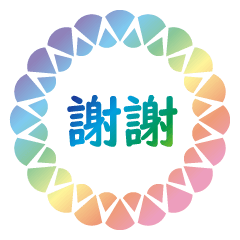 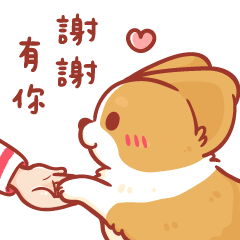 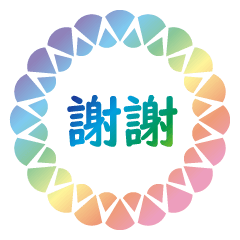 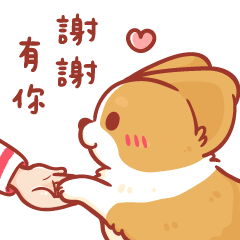 訪視委員簽名序號學校名稱訪視意見或建議本局推動重點(達成)分數等第序位實施    小時教師交通安全知能研習實施路口安全教學，走路不滑手機等教學實施自行車安全及禮儀教學「防制酒後駕車」列為重點宣導項目實施    小時教師交通安全知能研習實施路口安全教學，走路不滑手機等教學實施自行車安全及禮儀教學「防制酒後駕車」列為重點宣導項目實施    小時教師交通安全知能研習實施路口安全教學，走路不滑手機等教學實施自行車安全及禮儀教學「防制酒後駕車」列為重點宣導項目序號學校名稱訪視意見或建議本局推動重點(達成)分數等第序位實施    小時教師交通安全知能研習實施路口安全教學，走路不滑手機等教學實施自行車安全及禮儀教學「防制酒後駕車」列為重點宣導項目實施    小時教師交通安全知能研習實施路口安全教學，走路不滑手機等教學實施自行車安全及禮儀教學「防制酒後駕車」列為重點宣導項目實施    小時教師交通安全知能研習實施路口安全教學，走路不滑手機等教學實施自行車安全及禮儀教學「防制酒後駕車」列為重點宣導項目序號學校名稱訪視意見或建議本局推動重點(達成)分數等第序位實施    小時教師交通安全知能研習實施路口安全教學，走路不滑手機等教學實施自行車安全及禮儀教學「防制酒後駕車」列為重點宣導項目實施    小時教師交通安全知能研習實施路口安全教學，走路不滑手機等教學實施自行車安全及禮儀教學「防制酒後駕車」列為重點宣導項目實施    小時教師交通安全知能研習實施路口安全教學，走路不滑手機等教學實施自行車安全及禮儀教學「防制酒後駕車」列為重點宣導項目序號學校名稱訪視意見或建議本局推動重點(達成)分數等第序位實施    小時教師交通安全知能研習實施路口安全教學，走路不滑手機等教學實施自行車安全及禮儀教學「防制酒後駕車」列為重點宣導項目備註備註1.請委員協助登打分數、等第及排名。2.惠請委員於訪視結束後1週內完成資料，並通知家瑜領取，感謝！1.請委員協助登打分數、等第及排名。2.惠請委員於訪視結束後1週內完成資料，並通知家瑜領取，感謝！1.請委員協助登打分數、等第及排名。2.惠請委員於訪視結束後1週內完成資料，並通知家瑜領取，感謝！1.請委員協助登打分數、等第及排名。2.惠請委員於訪視結束後1週內完成資料，並通知家瑜領取，感謝！1.請委員協助登打分數、等第及排名。2.惠請委員於訪視結束後1週內完成資料，並通知家瑜領取，感謝！訪視委員簽名訪視委員簽名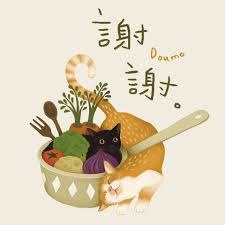 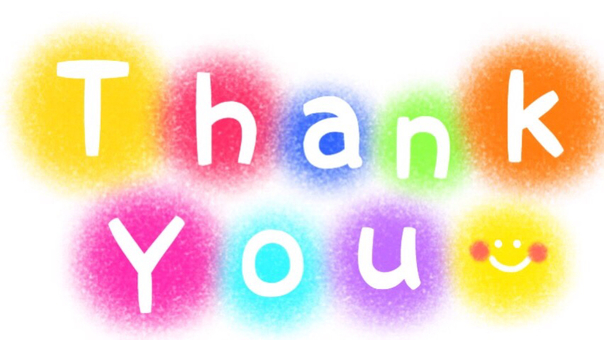 序號學校名稱訪視意見或建議本局推動重點(達成)分數等第1實施    小時教師交通安全知能研習落實安全通過路口課程活動至交通安全教育公園進行校外教學「防制酒後駕車」列為重點宣導項目2實施    小時教師交通安全知能研習落實安全通過路口課程活動至交通安全教育公園進行校外教學「防制酒後駕車」列為重點宣導項目3實施    小時教師交通安全知能研習落實安全通過路口課程活動至交通安全教育公園進行校外教學「防制酒後駕車」列為重點宣導項目4實施    小時教師交通安全知能研習落實安全通過路口課程活動至交通安全教育公園進行校外教學「防制酒後駕車」列為重點宣導項目序號學校名稱訪視意見或建議本局推動重點(達成)分數等第5實施    小時教師交通安全知能研習落實安全通過路口課程活動至交通安全教育公園進行校外教學「防制酒後駕車」列為重點宣導項目6實施    小時教師交通安全知能研習落實安全通過路口課程活動至交通安全教育公園進行校外教學「防制酒後駕車」列為重點宣導項目7實施    小時教師交通安全知能研習落實安全通過路口課程活動至交通安全教育公園進行校外教學「防制酒後駕車」列為重點宣導項目8實施    小時教師交通安全知能研習落實安全通過路口課程活動至交通安全教育公園進行校外教學「防制酒後駕車」列為重點宣導項目序號學校名稱訪視意見或建議本局推動重點(達成)分數等第9實施    小時教師交通安全知能研習落實安全通過路口課程活動至交通安全教育公園進行校外教學「防制酒後駕車」列為重點宣導項目10實施    小時教師交通安全知能研習落實安全通過路口課程活動至交通安全教育公園進行校外教學「防制酒後駕車」列為重點宣導項目11實施    小時教師交通安全知能研習落實安全通過路口課程活動至交通安全教育公園進行校外教學「防制酒後駕車」列為重點宣導項目12實施    小時教師交通安全知能研習落實安全通過路口課程活動至交通安全教育公園進行校外教學「防制酒後駕車」列為重點宣導項目序號學校名稱訪視意見或建議本局推動重點(達成)分數等第13實施    小時教師交通安全知能研習落實安全通過路口課程活動至交通安全教育公園進行校外教學「防制酒後駕車」列為重點宣導項目14實施    小時教師交通安全知能研習落實安全通過路口課程活動至交通安全教育公園進行校外教學「防制酒後駕車」列為重點宣導項目15實施    小時教師交通安全知能研習落實安全通過路口課程活動至交通安全教育公園進行校外教學「防制酒後駕車」列為重點宣導項目16實施    小時教師交通安全知能研習落實安全通過路口課程活動至交通安全教育公園進行校外教學「防制酒後駕車」列為重點宣導項目序號學校名稱訪視意見或建議本局推動重點(達成)分數等第17實施    小時教師交通安全知能研習落實安全通過路口課程活動至交通安全教育公園進行校外教學「防制酒後駕車」列為重點宣導項目18實施    小時教師交通安全知能研習落實安全通過路口課程活動至交通安全教育公園進行校外教學「防制酒後駕車」列為重點宣導項目19實施    小時教師交通安全知能研習落實安全通過路口課程活動至交通安全教育公園進行校外教學「防制酒後駕車」列為重點宣導項目20實施    小時教師交通安全知能研習落實安全通過路口課程活動至交通安全教育公園進行校外教學「防制酒後駕車」列為重點宣導項目序號學校名稱訪視意見或建議本局推動重點(達成)分數等第21實施    小時教師交通安全知能研習落實安全通過路口課程活動至交通安全教育公園進行校外教學「防制酒後駕車」列為重點宣導項目22實施    小時教師交通安全知能研習落實安全通過路口課程活動至交通安全教育公園進行校外教學「防制酒後駕車」列為重點宣導項目23實施    小時教師交通安全知能研習落實安全通過路口課程活動至交通安全教育公園進行校外教學「防制酒後駕車」列為重點宣導項目24實施    小時教師交通安全知能研習落實安全通過路口課程活動至交通安全教育公園進行校外教學「防制酒後駕車」列為重點宣導項目序號學校名稱訪視意見或建議本局推動重點(達成)分數等第序位25實施    小時教師交通安全知能研習落實安全通過路口課程活動至交通安全教育公園進行校外教學「防制酒後駕車」列為重點宣導項目備註備註1.請委員協助登打分數、等第及排名。2.惠請委員於訪視結束後1週內完成資料，並通知家瑜領取，感謝！1.請委員協助登打分數、等第及排名。2.惠請委員於訪視結束後1週內完成資料，並通知家瑜領取，感謝！1.請委員協助登打分數、等第及排名。2.惠請委員於訪視結束後1週內完成資料，並通知家瑜領取，感謝！1.請委員協助登打分數、等第及排名。2.惠請委員於訪視結束後1週內完成資料，並通知家瑜領取，感謝！1.請委員協助登打分數、等第及排名。2.惠請委員於訪視結束後1週內完成資料，並通知家瑜領取，感謝！訪視委員簽名訪視委員簽名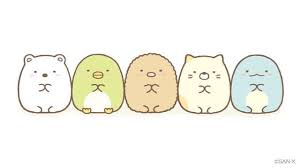 改善前改善後說明：說明：改善前改善後說明：說明：受評學校受評學校訪視人員/教育行政督導人員訪視人員/教育行政督導人員職務姓名服務單位姓名單　位姓名聯絡電話E-mail備註臺北市政府交通局林淑琴專員(02)2720-8889#68830919-222-271ga_jean@mail.taipei.gov.tw素食臺北市政府停車管理工程處葉志韋股長(02)2759-0666#61310919-839-133pma110144@mail.taipei.gov.tw臺北市政府停車管理工程處梁力元股長(02)2759-0666#63310953-900-515pma110123@mail.taipei.gov.tw臺北市政府交通管制工程處賴怡婷股長(02) 2759-9741#71240921-610-509te10540@mail.taipei.gov.tw臺北市政府交通管制工程處鄧琇文工程員(02) 2759-9741#73100928-357-789te10986@mail.taipei.gov.tw單　位姓名聯絡電話E-mail 備註教育局聘任督學王意蘭校長(M)0933-036378yilan9788@gmail.com開車教育局聘任督學陳貴生校長(M)0936-681153principal@mail.taivs.tp.edu.tw開車成淵高中朱逸華校長(O)2553-1969分機100(M)0937-988700hwa@nhjh.tp.edu.tw開車元智大學周正中主任教官03-463-8800分機2914(M)0935-284188ckiliokc337@gmail.com開車淡江大學李玉龍教官(O)26215656分機2216(M)0980-355455lee650101@gmail.com開車成淵高中連詠順主任教官(O)2553-1969分機138(M)0966-610720shun0720@gmail.com開車大同高中王鼎權教官 (O) 25054269分機162 (M)0977-005182wdc0857@gmail.gmail.com開車南港高中鳳錦暉主任教官(O)2783-7863分機270 (M)0939-038596semi266@gmail.com開車南湖高中曾明源主任教官(O)26308889分機322(M)0922-522671Tmy8000@gmail.com開車單　位姓名聯絡電話E-mail備註教育局聘任督學楊淑萍校長(M)0920-178678springyang00@gmail.com開車退休校長(蘭雅國中)呂淑珍校長(M)0978-510703susan645@gmail.com開車退休校長(南門國中)李珀玲校長(M)0936-345321poling@nmjh.tp.edu.tw開車素食退休校長(靜心中學)簡毓玲校長(M)0933-863536chingshin0001@yahoo.com.tw開車弘道國中梁振道校長(O) 2371-3347(M)0920-336-809jdliang2011@gmail.com開車龍門國中潘姿伶校長(O) 27330299轉1301(M)0920-801129t219nana@gmail.com開車單　位姓名聯絡電話E-mail 備註教育局聘任督學廖金春校長(M)0935-291820liawjun@yahoo.com.tw開車教育局聘任督學連寬寬校長(M)0922-408696lkk0922408696@gmail.com開車教育局聘任督學莊明達校長(M)0927-124007dar0271@ms41.hinet.net開車素食三興國小李莉莉校長(O)2782-3475(M)0922-477092r68437@gmail.com開車潭美國小林碧雲校長(O)2791-7334轉281(M)0921-100712piyun2.lin@gmail.com開車新和國小張伯謙校長(O) 2303-8298轉10(M)0936-950053pochien1001@gmail.com開車華江國小張禎娟校長(O)2306-4352轉100(M)0933-175467christine0203@gmail.com開車石牌國小陳季鈴主任(O)2822-7484轉221(M)0921-161545lisa2240@spps.tp.edu.tw開車退休主任（文昌國小）王格忠主任 (M)0916-143298wang354398@gmail.com開車單　位姓名聯絡電話E-mailE-mail備註督學室朱克儉督學(O) 1999分機6451able6666@mail.taipei.gov.tw文山文山文山督學室李朝盛督學(O) 1999分機6451lisa@mail.taipei.gov.tw大安大安大安督學室張寶莉督學(O) 1999分機6451carole@mail.taipei.gov.tw士林士林士林督學室曾淑姿督學(O) 1999分機6451kuan@mail.taipei.gov.tw北投北投北投督學室許裕陞督學(O) 1999分機6451yu_sheng@mail.taipei.gov.tw中正萬華中正萬華中正萬華督學室穆慧儀督學(O) 1999分機6451monica@mail.taipei.gov.tw中山大同中山大同中山大同督學室蔡實督學(O) 1999分機6451say@mail.taipei.gov.tw內湖南港內湖南港內湖南港督學室官月蘭督學(O) 1999分機6451kuan@mail.taipei.gov.tw松山信義松山信義松山信義中教科陳美玲股長(O)1999分機6360edu_hse.30@mail.taipei.gov.tw中教科黃姿驊科員(O)1999分機6360edu_hse.31@mail.taipei.gov.tw國教科蔡逸潔股長(O)1999分機1250edu_pe.20@mail.taipei.gov.tw國教科鄭雅文科員(O)1999分機6380edu_pe.36@mail.taipei.gov.tw終身教育科郭舒珊股長(O)1999分機6426edu_ace.22@mail.taipei.gov.tw終身教育科黃冠禎科員(O)1999分機6422edu_ace.23@mail.taipei.gov.tw終身教育科張家瑜老師(O)1999分機6422(M)0906777580edu_ace.26@mail.taipei.gov.tw